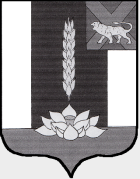 АДМИНИСТРАЦИЯСИБИРЦЕВСКОГО ГОРОДСКОГО ПОСЕЛЕНИЯПОСТАНОВЛЕНИЕ08 ноября 2021 г.                                 пгт. Сибирцево                                   	  № 353О проведении общественного обсуждения по внесению изменений в муниципальную программу«Формирование современной городской среды на территории муниципального образования Сибирцевское городское поселение на 2018-2024гг.»	В соответствии с Федеральным законом от 06.10.2003г. № 131-ФЗ «Об общих принципах организации местного самоуправления в Российской Федерации», Правилами предоставления и распределения субсидий из федерального бюджета бюджетам субъектов Российской Федерации на поддержу государственных программ субъектов Российской Федерации и муниципальных программ формирования современной городской среды, утвержденными постановлением Правительства Российской Федерации от 10 февраля 2017 г. № 169, Постановлением от 30.12.2019г. № 944-па «Об утверждении государственной программы Приморского края «Формирование современной городской среды муниципальных образований Приморского края» на 2020-2027 годы, Уставом муниципального образования Сибирцевское городское поселение Черниговского муниципального района Приморского края, администрация Сибирцевского городского поселенияПОСТАНОВЛЯЕТ:1.  В период с 08.11.2021 года по 08.12.2021 года провести общественное обсуждение о внесении изменений в муниципальную программу «Формирование современной городской среды на территории муниципального образования Сибирцевское городское поселение на 2018-2024 гг.» (далее муниципальная программа):  1.1. Изложить муниципальную программу в новой редакции (приложение  к постановлению). 2. Настоящее постановление обнародовать на сайте администрации Сибирцевского городского поселения.3. Настоящее постановление вступает в силу с момента официального обнародования.Глава администрацииСибирцевского городского поселения		                                       В.В. СединПриложение к постановлению Утверждена постановлением администрацииСибирцевского городского поселения№ 823 от 30.08.2017г.Муниципальная программа «Формирование современной городской  среды на территории муниципального образования Сибирцевское городское поселение на 2018-2024 гг.»(Постановление № 823  от 30.08.2017 г. в ред.  постановлений  №397 от 22.05.2018г.,№  815  от 16.11.2018г.,  № 46  от 08.02.2019г.,  №  141 от 10.04.2019, . № 498 03.12.2019 г, № 10 от  15  января 2020 г.,  № 145  от 08.06.2020 г., № 298 от 08.12.2020 г., №    от 10 марта 2021г. от 13.04.2021 г. № 110)Подпрограмма № 1 «Формирование современной городской  среды на территории муниципального образования Сибирцевское городское поселение» Подпрограмма № 2 «Благоустройство территорий, детских и спортивных площадок муниципального образования Сибирцевское городское поселение»Раздел 1. Характеристика текущего состояния сектора благоустройства на территории Сибирцевского городского поселенияВ Сибирцевском городском поселении всего  88 многоквартирных домов. Из них 27 домов построены во второй половине  30-х годов прошлого века. Это дома деревянные, из бруса, без централизованного отопления, водоснабжения и водоотведения. Благоустройство таких дворов жилищного фонда полностью или частично не отвечает нормативным требованиям. Асфальтовое покрытие внутриквартальных проездов и тротуаров полностью отсутствует. Недостаточно проводились работы во дворах по уходу за зелеными насаждениями, восстановлению газонов, удалению старых и больных деревьев. Система ливневой канализации полностью отсутствует, не обеспечивается отвод воды в периоды выпадения обильных осадков, что доставляет массу неудобств жителям и негативно влияет на конструктивные элементы зданий. Во дворах отсутствует освещение придомовых территорий, необходимый набор малых архитектурных форм и обустроенных детских и спортивных площадок. Наличие на придомовых территориях полуразрушенных хозяйственных построек отрицательно сказывается на внешнем облике придомовой территории и создает  угрозу жизни и здоровью граждан. Отсутствие обустроенных стоянок для автомобилей приводит к хаотичной парковке.Остальные многоквартирные дома (61 дом) построены около 30-50 лет назад и благоустройство этих домов намного лучше.  Это дома с централизованным отоплением, водоснабжением и водоотведением. На территории создано 6 товариществ собственников недвижимости (ТСН), 45 домов обслуживаются управляющими компаниями, остальные собственники выбрали непосредственное управление. Во дворах таких домов имеется частично и установка малых архитектурных форм, и освещение и озеленение. Но все же практически во всех дворах твердое покрытие не соответствует требованиям СНиП, отсутствует ливневая канализация и выделенная парковка, требуется освещение. Надлежащее состояние придомовых территорий является важным фактором при формировании благоприятной экологической и эстетической среды. Проблемы восстановления и ремонта асфальтового покрытия дворов, озеленения, освещения дворовых территорий, ремонта (устройства) ливневой канализации  сегодня весьма актуальны и не решены до сих пор, в связи с недостаточностью денежных средств.Принимаемые в последнее время меры по частичному благоустройству (асфальтирование придомовых территорий, подъездов к жилым домам, установка малых архитектурных форм на  детских площадках, восстановление асфальтового покрытия центральной площади, пешеходных дорожек, восстановление парка Победы) благоприятно сказываются на внешнем облике всего поселения. Реализация муниципальной программы позволит создать благоприятные условия среды обитания, повысить комфортность проживания жителей Сибирцевского городского поселения, увеличить площадь озеленения территорий, обеспечить более эффективную эксплуатацию жилых домов, улучшить условия для отдыха и занятий спортом, обеспечить физическую пространственную информационную доступность зданий, сооружений, дворовых территорий для инвалидов и других маломобильных групп населения.В Сибирцевском городском поселении количество дворовых территорий составляет 57.Из них обеспечены асфальтовым покрытием, - 48 дворовых территорий.Освещено 17 дворовых территории. Игровое оборудование для детей до пяти лет с набором необходимой мебели расположено в  26 дворах, достаточно озеленены 23 двора, оборудованы площадками для сбора ТКО 39 дворов.Доля благоустроенных дворовых территорий от общего количества дворовых территорий  составляет  86 % .В Сибирцевском городском поселении численность населения составляет 14 057 человек. Из них в многоквартирных домах проживает  порядка 6000 человек Количество жителей, проживающих в многоквартирных домах с благоустроенными дворовыми территориями около 4800 чел, что составляет 34,1 % от общей численности населения Сибирцевского городского поселения.Количество общественных территорий, специально оборудованных для отдыха, общения и проведения досуга разными группами населения 18 шт., в том числе оборудованные и не вошедшие в программу:- спортивные площадки – 1 шт.;- детские площадки – 1.Площадки для выгула собак на территории Сибирцевского городского поселения отсутствуют.В муниципальную программу «Формирование современной городской  среды на территории муниципального образования Сибирцевское городское поселение на 2018-2024 гг.» (далее муниципальная программа) вошли 19 общественных территорий, из них всего  16 % являются благоустроенными, 84 %,  нуждаются в благоустройстве.Финансовое участие граждан, организаций  в выполнении мероприятий по благоустройству дворовых территорий,  общественных территорий практиковалось на территории Сибирцевского городского поселения по частной инициативе, с совместным финансовым участием администрации и граждан.Трудовое участие граждан в благоустройстве территории Сибирцевского городского поселения проявляется в проведении субботников (уборка мусора), высаживании саженцев деревьев. Раздел 2.Описание приоритетов муниципальной политики в сфере благоустройства, формулировка целей и постановка задач программыПовышение уровня благоустройства муниципальных образований РФ, создание комфортных условий для проживания граждан является важнейшим направлением социально-экономического развития регионов Российской Федерации.Президиумом Совета при Президенте Российской Федерации по стратегическому развитию и приоритетным проектам (протокол от 21 ноября 2016 года № 10) утвержден паспорт приоритетного проекта «Формирование комфортной городской среды». Основной целью данного проекта является создание условий для системногоповышения качества и комфорта городской среды на всей территории РоссийскойФедерации.         Постановлением Правительства Российской Федерации от 10 февраля 2017 года № 169 «Об утверждении Правил предоставления и распределения субсидий изФедерального бюджета бюджетам субъектов Российской Федерации на поддержкуГосударственных программ субъектов Российской Федерации и муниципальных программ «Формирования современной городской среды» установлены Правила предоставления и распределения субсидий из федерального бюджета бюджетам субъектов Российской Федерации на поддержку государственных программ субъектов Российской Федерации и муниципальных программ «Формирования современной городской среды».Муниципальная программа предназначена для достижения целей и задач, совпадающих с приоритетами государственной политики Российской Федерации в сфере повышения уровня благоустройства муниципальных образований и создания комфортных условий для проживания граждан, а также направлена на реализацию приоритетного проекта на всей территории Приморского края. Целью муниципальной программы является повышение уровня благоустройства территорий Сибирцевского городского поселения, устойчивое повышение качества жизни населения, развитие социальной и культурной сферы, а также современной комфортной городской среды.Для достижения поставленной цели необходимо решение следующих основных задач:- повышение уровня благоустройства дворовых территорий Сибирцевского городского поселения;- благоустройство территорий, детских и спортивных площадок;- повышение уровня благоустройства общественных территорий (аллей, скверов, памятников - мемориалов, парковых, игровых и спортивных зон и т.д.);- повышение уровня вовлеченности заинтересованных граждан, организаций в реализацию мероприятий по благоустройству Сибирцевского городского поселения;- обеспечение формирования единого облика Сибирцевского городского поселения;- обеспечение создания, содержания и развития объектов благоустройства на территории Сибирцевского городского поселения, включая объекты, находящиеся в частной собственности и прилегающие к ним территории.Раздел 3. Прогноз ожидаемых результатов реализации программы.Ожидаемые конечные результаты реализации государственной программы на 31 декабря 2024 года приведены в таблице.4. Механизм реализации муниципальной программы.	Механизм реализации муниципальной программы направлен на эффективное планирование основных мероприятий, координацию действий участников муниципальной программы, обеспечение контроля исполнения программных мероприятий, проведение мониторинга состояния работ по выполнению муниципальной программы, выработку решений при возникновении отклонения хода работ от плана мероприятий муниципальной программы.	Управление муниципальной программой осуществляется ответственным исполнителем – администрацией муниципального образования Сибирцевского городского поселения.	Администрация муниципального образования Сибирцевского городского поселения:обеспечивает разработку, согласование и утверждение муниципальной программы в установленном порядке;организует и обеспечивает реализацию муниципальной программы, обеспечивает внесение изменений в муниципальную программу и несет ответственность за достижение показателей муниципальной программы, а также конечных результатов ее реализации;принимает решение о включении контрольных событий муниципальной программы и отдельных мероприятий в перечень мероприятий;ежегодно проводит оценку эффективности реализации муниципальной программы;подготавливает годовой отчет о ходе реализации и оценке эффективности реализации муниципальной программы (далее годовой отчет) и предоставляет его в департамент по жилищно-коммунальному хозяйству и топливным ресурсам Приморского края.Результативность достигается путем:улучшения состояния придомовых территорий;повышения уровня благоустройства общественных территорий;благоустройства территорий муниципального образования Сибирцевского городского поселения.Срок реализации мероприятий муниципальной программы – с 2018 по 2024 год.	Мероприятия муниципальной программы реализуются посредством предоставления субсидий из краевого бюджета, в том числе источником которых являются средства федерального бюджета, бюджету муниципального образования Сибирцевское городское поселение (далее – субсидии из краевого бюджета):на поддержку муниципальной подпрограммы №1 «Формирование современной городской среды на территории муниципального образования Сибирцевское городское поселение». на поддержку муниципальной подпрограммы № 2 в сфере благоустройства территорий, детских и спортивных площадок.	Муниципальная программа утверждается администрацией Сибирцевского городского поселения после общественного обсуждения и корректировки проекта программы в соответствии  с поступившими пожеланиями, включающая в том числе:1) адресный перечень дворовых территорий, нуждающихся в благоустройстве и подлежащих благоустройству, включенных в муниципальную программу, с учетом их физического состояния, исходя из минимального перечня работ по благоустройству (далее - Перечень дворовых территорий). Очередность благоустройства определяется органами местного самоуправления в порядке поступления предложений заинтересованных лиц об их участии в выполнении работ по благоустройству.Физическое состояние дворовой территории и необходимость её благоустройства определяется по результатам инвентаризации дворовой территории, проведенной в соответствии с Постановлением администрации Сибирцевского городского поселения № 611 от 27.06.2017г. « О проведении инвентаризации благоустройства дворовых территорий, общественных территорий, территорий индивидуальной жилой застройки и территорий в ведении юридических лиц и индивидуальных предпринимателей». Перечень дворовых территорий приведен в Приложении № 7 к муниципальной  программе.Под дворовой территорией понимается совокупность территорий, прилегающих к многоквартирным домам, с расположенными на них объектами, предназначенными для обслуживания и эксплуатации таких домов, и элементами благоустройства этих территорий, в том числе парковками (парковочными местами), тротуарами и автомобильными дорогами, включая автомобильные дороги, образующие проезды к территориям, прилегающим к многоквартирным домам, эксплуатируемым не менее 5 лет с даты ввода таких домов в эксплуатацию. Выполнение работ должно осуществляться с учетом необходимости обеспечения физической, пространственной и информационной доступности зданий, сооружений, дворовых и общественных территорий для инвалидов и других маломобильных групп населения. Мероприятия по повышению доступности объектов социальной инфраструктуры для инвалидов и других маломобильных групп населения на территории Сибирцевского городского поселения приведены в Приложении № 2.В результате реализации мероприятий муниципальной программы на каждой дворовой территории, включенной в муниципальную программу, планируется произвести минимальный перечень видов работ по благоустройству дворовых территорий многоквартирных домов с учетом мнений собственников жилых и нежилых помещений многоквартирных домов, утвержденных решением общих собраний собственников. Очередность благоустройства определяется в порядке поступления предложений заинтересованных лиц об их участии 
в выполнении работ по благоустройству. Финансирование минимального перечня видов работ по благоустройству дворовых территорий выполняется только при условии принятия собственниками помещений решения, о принятии созданного в результате благоустройства имущества в состав общего имущества многоквартирного дома.Предложение  граждан по включению дворовых территорий в муниципальную программу, подготовленные в рамках минимального перечня работ, могут включать все или несколько видов работ, предусмотренных минимальным перечнем.В минимальный перечень видов работ по благоустройству дворовых территорий многоквартирных домов входит:ремонт дворовых проездов;обеспечение освещения дворовых территорий;установка скамеек и урн для мусора;Визуализированный перечень образцов элементов благоустройства, предлагаемых к размещению на дворовой территории многоквартирного дома, сформированный исходя из минимального перечня работ по благоустройству дворовых территорий многоквартирных домов, представлен в Приложении № 11.Заинтересованные лица должны принимать  трудовое участия (по видам работ, не требующих специальной квалификации при их выполнении, как например, подготовка объекта (дворовой территории) к началу работ (например, земляные работы, снятие старого оборудования, уборка мусора) и другие работы (покраска оборудования, озеленение территории, посадка деревьев, охрана объекта)) и (или) финансовое участие в реализации мероприятий по благоустройству дворовой территории в рамках минимального перечня работ по благоустройству. По решению общего собрания собственников жилых и нежилых помещений многоквартирных домов в заявление об участии в отборе дворовых территорий многоквартирных домов могут быть включены мероприятия из дополнительного перечня видов работ при условии реализации минимального перечня.В перечень дополнительных видов работ по благоустройству дворовых территорий многоквартирных домов входит:- оборудование детских и (или) спортивных площадок;- оборудование автомобильных парковок;- выполнение работ по озеленению;- установка пандусов и других элементов для формирования доступности к объектам городской среды маломобильных групп граждан;- иные виды работ.Финансирование дополнительного перечня видов работ по благоустройству дворовых территорий выполняется при условиях:принятия собственниками помещений решения о принятии созданного в результате благоустройства имущества в состав общего имущества многоквартирного дома;софинансирования собственниками помещений многоквартирного дома работ в размере не менее 20 % от стоимости выполнения работ.Администрация Сибирцевского городского поселения не позднее 1 марта текущего года утверждает с учетом обсуждения с  представителями заинтересованных лиц дизайн – проект благоустройства каждой дворовой территории, включённой в муниципальную программу, который предполагается реализовать в соответствующем году, в который включается текстовое и визуальное описание предполагаемого проекта, в том числе его концепция и перечень элементов благоустройства (в том числе визуализированный) элементов благоустройства, предлагаемых к размещению на соответствующей территории). Жители многоквартирных домов,  решившие принять участие в муниципальной программе и подавшие в срок, установленный администрацией Сибирцевского городского поселения заявку на участие, в требуемой форме, должны в срок до 12 февраля текущего года провести собрание собственников и принять решение о включении дворовой территории в муниципальную программу, оформленное протоколом общего собрания.Нормативная стоимость (единичные расценки) работ по благоустройству дворовых территорий приведена в Приложении № 12. Администрация Сибирцевского городского поселения имеет право исключать из перечня дворовых территорий, подлежащих благоустройству в рамках реализации муниципальной программы, дворовые территории, собственники помещений многоквартирных домов которых приняли одно из следующих решений: об отказе от благоустройства дворовой территории в рамках реализации муниципальной программы, или не приняли решения о благоустройстве дворовой территории в сроки, установленные муниципальной программой; не приняли решений, предусмотренных правилами предоставления и расходования субсидии в целях благоустройства дворовой территории.	При этом исключение дворовой территории из перечня дворовых территорий, подлежащих благоустройству в рамках реализации муниципальной программы, возможно только при условии одобрения соответствующего решения администрации Сибирцевского поселения на Межведомственной комиссии, созданной в соответствии с постановлением Правительства Российской Федерации от 10 февраля 2017 года № 169 в порядке, установленной такой межведомственной комиссией.Реализация мероприятий муниципальной программы предполагает благоустройство территорий общего пользования муниципального образования Сибирцевское городское поселение.В перечень мероприятий по благоустройству территорий общего пользования входят:- восстановление парка «Победа»;- благоустройство центральной площади;- устройство (реконструкция) аллей, скверов;- восстановление детско-оздоровительных зон;- благоустройство иных муниципальных территорий общего пользования.	2) адресный перечень общественных территорий, нуждающихся в благоустройстве и подлежащих благоустройству, включенных в муниципальную программу (далее – Перечень общественных территорий), сформирован с учетом их физического состояния. Физическое состояние общественной территории и необходимость её благоустройства определено по результатам инвентаризации общественной территории, проведенной в соответствии с Постановлением администрации Сибирцевского городского поселения № 611 от 27.06.2017г. « О проведении инвентаризации благоустройства дворовых территорий, общественных территорий, территорий индивидуальной жилой застройки и территорий в ведении юридических лиц и индивидуальных предпринимателей». Перечень общественных территорий приведен в приложении № 8 к муниципальной программе;В соответствии с законодательством администрация Сибирцевского городского поселения проводит общественные обсуждения дизайн - проектов благоустройства общественных территорий, которые предполагается реализовать в текущем году, который включает текстовое и визуальное описание предполагаемого проекта, в том числе его концепцию и перечень.3) мероприятия по инвентаризации уровня благоустройства индивидуальных жилых домов и земельных участков, предоставленных для их размещения, с заключением по результатам инвентаризации соглашений с собственниками (пользователями) указанных домов (собственниками (землепользователями) земельных участков) об их благоустройстве не позднее 2024 года в соответствии с требованиями утвержденных правил благоустройства Сибирцевского городского поселения, определяются в соответствии с инвентаризацией и  осуществляются в соответствии с Постановлением администрации Сибирцевского городского поселения № 611 от 27.06.2017г. « О проведении инвентаризации благоустройства дворовых территорий, общественных территорий, территорий индивидуальной жилой застройки и территорий в ведении юридических лиц и индивидуальных предпринимателей»;4) перечень подлежащих созданию (восстановлению, реконструкции) объектов централизованной (нецентрализованной) систем холодного водоснабжения сельских населенных пунктов формируется на основании перечней подлежащих созданию (восстановлению, реконструкции) объектов централизованной (нецентрализованной) систем холодного водоснабжения, включённых в муниципальную программу (далее – Перечень объектов систем холодного водоснабжения). Данный перечень приведен в приложении № 9 к муниципальной программе.	Муниципальная программа синхронизирована с реализуемыми в муниципальном образовании Сибирцевское городское поселение мероприятиями в сфере обеспечения доступности городской среды для маломобильных групп населения, а также мероприятиями, реализуемыми в рамках муниципальных программ: «Ремонт дорог общего пользования Сибирцевского городского поселения на 2014- 2031годы», «Энергосбережение и повышение энергетической эффективности на территории Сибирцевского городского поселения на 2017 – 2020 годы», «Благоустройство территории Сибирцевского городского поселения на 2017-2022 годы», «Сохранение и развитие культуры на территории Сибирцевского городского поселения на 2017-2020 годы», «Развитие физической культуры, школьного спорта и массового спорта на территории Сибирцевского городского поселения на 2017-2020 годы.»Администрацией Сибирцевского городского поселения разработаны мероприятия по проведению работ по образованию участков, на которых расположены многоквартирные дома, дворовые территории, благоустраиваемые с использованием средств субсидии, приведены в приложении № 13.	Контроль за ходом выполнения муниципальной программы осуществляется общественной комиссией, включая проведение оценки предложений заинтересованных лиц, утвержденной постановлением администрации Сибирцевского городского поселения № 6 от 09.01.2019 г. «О создании общественной муниципальной комиссии по обеспечению реализации и контроля муниципальной программы «Формирование современной городской среды на территории муниципального образования Сибирцевское городское поселение на 2018-2024гг., подпрограммы №2 «Благоустройство территорий, детских и спортивных площадок муниципального образования Сибирцевское городское поселение на 2019-2024 годы»В результате реализации мероприятий, предусмотренных муниципальной программой, планируется:- повышение уровня комплексного благоустройства дворовых территорий в муниципальном образовании Сибирцевское городское поселение, включая благоустройство дворовых проездов, освещение дворовых территорий, сохранение и увеличение числа озелененных территорий;– увеличение доли дворовых территорий в муниципальном образовании Сибирцевское городское поселение, на которых выполнены работы по благоустройству;– увеличение доли территорий общего пользования в муниципальном образовании Сибирцевское городское поселение на которых выполнены работы по благоустройству; – повышение уровня вовлеченности заинтересованных граждан, организаций в реализацию мероприятий по благоустройству территорий муниципального образования Сибирцевское городское поселение.5. Объем средств, необходимый на реализацию  программы «Формирование современной городской  среды на территории муниципального образования Сибирцевское городское поселение на 2018-2024 гг.» за счет всех источников финансирования на каждый год реализации программы.	Мероприятия муниципальной программы реализуются посредством предоставления субсидий из краевого бюджета, в том числе источником которых являются средства федерального бюджета.	Мероприятия муниципальной программы и объемы ее финансирования уточняются ежегодно при утверждении субсидии из краевого бюджета бюджету муниципального образования Сибирцевское городское поселение на соответствующий финансовый год и плановый период. Финансирование на общественные территории, а также адресный перечень общественных территорий, на которых планируется благоустройство в текущем году формируется на каждый год из числа представленных заинтересованными лицами предложений, и отобранных с учетом результатов общественного обсуждения в соответствии с постановлением администрации Сибирцевского городского поселения от 26 июля 2017 г. № 722  « Об утверждении Порядка проведения общественного обсуждения проекта муниципальной программы «Формирование современной городской среды на территории муниципального образования Сибирцевское городское поселение на 2018-2024гг.», Порядка и сроков представления, рассмотрения и оценки предложений граждан, организаций о включении дворовой территории в муниципальную программу «Формирование современной городской среды на территории муниципального образования Сибирцевское городское поселение на 2018-2024гг.», Порядка и сроков представления, рассмотрения и оценки предложений граждан и организаций о включении общественных территорий в муниципальную программу «Формирование современной городской среды на территории муниципального образования  Сибирцевское городское поселение на 2018-2024 гг.». Информация о ресурсном обеспечении реализации муниципальной программы представлена в приложении № 4.	Администрация муниципального образования Сибирцевское городского поселения ежегодно устанавливает расходное обязательство, на исполнение которого предоставляется субсидия.6.Состав основных мероприятий, а также показатели результативности муниципальной программы.В данном разделе муниципальной программы приведено обоснование основных мероприятий, с указанием сроков их реализации.Включение в муниципальную программу основных мероприятий осуществлено исходя из необходимости комплексного решения поставленных задач и достижения целей, направленных на повышение уровня благоустройства территории муниципального образования – Сибирцевское городское поселение.Администрация Сибирцевского городского поселения до 1 июля текущего года заключает соглашение по результатам закупки товаров, работ, услуг для обеспечения муниципальных нужд в целях реализации муниципальной программы Сибирцевского городского поселения  на выполнение работ по благоустройству общественных территорий, а на выполнение работ по благоустройству дворовых территорий –  до 1 мая текущего года.7. Перечень мероприятий по преобразованию отрасли хозяйства муниципального образования посредством внедрения цифровых технологий Сибирцевского городского поселения. Подпрограмма № 2 «Благоустройство территорий, детских и спортивных площадок муниципального образования Сибирцевское городское поселение».1. Механизм реализации и прогноз ожидаемых результатов подпрограммы № 2 «Благоустройство территорий, детских и спортивных площадок муниципального образования Сибирцевское городское поселение».	Губернаторская программа «1000 дворов » стартовала в Приморье 1 ноября 2018 года. «1000 дворов» – проект народного отбора дворов с целью благоустройства, направлен на повышение уровня жизни жителей Приморского края, улучшение состояния придомовых территорий, развитие краевой инфраструктуры.	В целях реализации Губернаторской программы «1000 дворов» подпрограмма № 2 «Благоустройство территорий, детских и спортивных площадок муниципального образования Сибирцевское городское поселение» реализуется с мая 2019 года. 	Проект проходил в несколько этапов:голосование подача и оценка заявокподведение итоговреализация.	На специальном ресурсе проходило «народное» голосование по наиболее актуальным для жителей вопросам благоустройства. Также проголосовать можно было в любом отделении МФЦ или общественной приемной администрации Приморского края. Для участия в голосовании необходимо было выбрать один или несколько типов благоустройства. По итогам голосования определялись три категории благоустройства, набравшие максимальное количество голосов (ТОП – 3 запросов жителей по благоустройству).	Участники (заявители) письменно заполняли Заявку на участие, а также собрали не менее 20 подписей жителей своего двора за реализацию одной инициативы по благоустройству из ТОП – 3. Прием заявок завершился 1 декабря, а 6 декабря организаторы опубликовали список победителей.	В 2019 г. в краевом конкурсе по благоустройству дворов и придомовых территорий в муниципальном образовании Сибирцевское городское поселение победили три двора многоквартирных  домов: п. Сибирцево ул. Строительная д. 16; ул. Красноармейская д. 10; ул. Красноармейская д. 16 – д. 18. Жители сами определяли вариант благоустройства. На этапе подготовки к реализации программы жители каждого дома определят концепцию благоустройства – асфальтирование проезда, установка спортивной или детской площадки, их местоположение и комплектацию.	Таблица 1.	На реализацию благоустройства территорий Сибирцевскому городскому поселению Администрацией Приморского края в 2019 году выделено 3600 тыс. руб. Финансирование в последующие годы на благоустройство территорий, а также адресный перечень общественных территорий, на которых планируется благоустройство в текущем году формируется на каждый год из числа представленных заинтересованными лицами предложений, и отобранных с учетом результатов общественного обсуждения в соответствии с постановлением администрации Сибирцевского городского поселения от 26 июля 2017 г. № 722  « Об утверждении Порядка проведения общественного обсуждения проекта муниципальной программы «Формирование современной городской среды на территории муниципального образования Сибирцевское городское поселение на 2018-2024гг.», Порядка и сроков представления, рассмотрения и оценки предложений граждан, организаций о включении дворовой территории в муниципальную программу «Формирование современной городской среды на территории муниципального образования Сибирцевское городское поселение на 2018-2024гг.», Порядка и сроков представления, рассмотрения и оценки предложений граждан и организаций о включении общественных территорий в муниципальную программу «Формирование современной городской среды на территории муниципального образования  Сибирцевское городское поселение на 2018-2024 гг.»Контроль за ходом реализации мероприятий по благоустройству осуществляется общественной комиссией, с учетом общественного контроля со стороны инициативных групп, утвержденной постановлением администрации Сибирцевского городского поселения № 6 от 09.01.2019 г. «О создании общественной муниципальной комиссии по обеспечению реализации и контроля муниципальной программы «Формирование современной городской среды на территории муниципального образования Сибирцевское городское поселение на 2018-2024 гг., подпрограммы №2 «Благоустройство территорий, детских и спортивных площадок муниципального образования Сибирцевское городское поселение на 2019-2024 годы».Сроки реализации проекта представлены в таблице № 2.	Перечень видов работ в 2020 г. и последующих годах по благоустройству территорий  на территории муниципального образования Сибирцевское городское поселение включает в себя:общественных территорий: благоустройство территорий (в том числе благоустройство  детских и (или) спортивных площадок);дворовых территорий: асфальтирование территории (ремонт дворовых проездов), установка скамеек и урн для мусора, обеспечение освещения территорий, оборудование детских и (или) спортивных площадок.Адресный перечень общественных территорий, на которых планируется благоустройство в текущем году формируется на каждый год из числа представленных заинтересованными лицами предложений, и отобранных с учетом результатов общественного обсуждения.	Размещение детских и (или) спортивных площадок (далее - площадки) осуществляется с учетом мнения граждан, подавших заявку на участие в конкурсе, при обязательном соблюдении требований государственных стандартов и технических регламентов, правил благоустройства, утвержденных на территории муниципального образования.	В случае отсутствия технической возможности размещения площадок на дворовой территории (земельном участке, на котором расположен многоквартирный дом), указанной в заявке граждан, являющихся победителями конкурса, и (или) принятия решения гражданами об изменении места расположения площадки за пределами границ дворовой территории (земельного участка), место размещения площадок может быть изменено.	При размещении площадки в границах дворовой территории (земельного участка, на котором расположен многоквартирный дом), указанной в заявке граждан, являющихся победителями конкурса, решение должно быть принято на общем собрании собственников помещений в многоквартирном доме.	При возникновении необходимости изменения места расположения площадок за пределами границ дворовой территории (земельного участка, на котором расположен многоквартирный дом), указанной в заявке граждан, являющихся победителями конкурса, решение об определении (изменении) места размещения площадок должно быть принято на заседании общественной комиссии с учетом мнений указанных граждан.	В случае размещения площадок на дворовой территории (земельном участке) многоквартирного дома, граждане которого не являются победителями конкурса, такое решение принимается с учетом мнения собственников жилых помещений в многоквартирном доме, на территории которого планируется размещение площадок.	В случае размещения площадок на дворовой территории (земельном участке), не относящемся к многоквартирному дому, указанному в заявке граждан, являющихся победителями конкурса, администрация Сибирцевского городского поселения с учетом мнения указанных граждан принимает решение о создании общественной территории.	 Количество и перечень дворовых территорий, отобранных для благоустройства в 2020 году и последующие годы, будет утверждаться в согласно постановлению № 511 от 12.12.2019 «Об утверждении порядка включения дворовых территорий многоквартирных домов в подпрограмму «Благоустройство территорий, детских и спортивных площадок на территории муниципального образование  Сибирцевское городского поселение», на 2020 и последующие годы, муниципальной программы « Формирование современной городской среды на территории муниципального образования Сибирцевское городское поселение на 2018-2024 гг.» в соответствии с предоставленной субсидией из краевого бюджета, нормативно – правовыми актами администрации Приморского края и администрации Сибирцевского городского поселения».2. Объем средств, необходимый на реализацию подпрограммы № 2 «Благоустройство территорий, детских и спортивных площадок муниципального образования Сибирцевское городское поселение» за счет всех источников финансирования на каждый год реализации программы.	Мероприятия муниципальной подпрограммы № 2 реализуются посредством предоставления субсидий из краевого бюджета на благоустройство территорий (в том числе благоустройство детских и спортивных площадок), дворовых территорий расположенных на территории муниципального образования Сибирцевское городское поселение и бюджета Сибирцевского городского поселения.Финансирование работ по благоустройству дворовых территорий выполняется только при условии принятия собственниками помещений решения, о принятии созданного в результате благоустройства имущества в состав общего имущества многоквартирного дома.	Субсидии, направляемые на выполнение работ по благоустройству территорий могут быть израсходованы путем: предоставления субсидий бюджетным и автономным учреждениям, в том числе субсидии на финансовое обеспечение выполнения ими муниципального задания;закупки товаров, работ и услуг для обеспечения муниципальных нужд;предоставления субсидий юридическим, индивидуальным предпринимателям, физическим лицам на возмещение затрат по выполнению работ по благоустройству территорий (в случае если дворовая территория образована земельными участками, находящимися полностью или частично в частной собственности.	Закупки товаров, работ и услуг для обеспечения муниципальных нужд осуществляется в соответствии с законодательством о контрактной системе в сфере закупок товаров, работ, услуг.Субсидии юридическим лицам, индивидуальным предпринимателям, физическим лицам предоставляются на безвозмездной и безвозвратной  основе в целях возмещения недополученных доходов и (или) финансового обеспечения (возмещения) затрат в связи с выполнением работ по благоустройству дворовых территорий.	Субсидии юридическим лицам, индивидуальным предпринимателям, физическим лицам предоставляются из местного бюджета в  порядке, предусмотренном решением муниципального комитета Сибирцевского городского поселения о местном бюджете.	При предоставлении субсидий юридическим лицам, индивидуальным предпринимателям, физическим лицам обязательным условием их предоставления, включаемым в договоры (соглашения) о предоставлении субсидий является согласие соответственно получателей субсидий юридических лиц, индивидуальным предпринимателей, физических лиц.	В случае нарушения получателями субсидий юридическими лицами, индивидуальными предпринимателями, физическими лицами условий, установленных при их предоставлении, соответствующие средства подлежат возврату в бюджет Сибирцевского городского поселения в порядке определенном муниципальными правовыми актами.Приложение № 1к Муниципальной программе «Формирование современной городской  среды на территории муниципального образования Сибирцевское городское поселение на 2018-2024 гг.»Паспортмуниципальной программы муниципального образования Сибирцевское городское поселение  на 2018-2024 годыПриложение № 2к Муниципальной программе «Формирование современной городской  среды на территории муниципального образования Сибирцевское городское поселение на 2018-2024 гг.»ПЕРЕЧЕНЬмероприятий по повышению доступности объектов социальной инфраструктуры для инвалидов и других маломобильных групп населения на территории Сибирцевского городского поселения.1.  Обеспечение доступности:а) территории, прилегающей к административным зданиям;б) административных зданий.2. Оборудование парковочных мест для инвалидов на территориях, прилегающих к административным зданиям и иным зданиям, находящимся на территории Сибирцевского городского поселения, в том числе по ходатайствам общественных организаций инвалидов.3. Устройство пешеходных дорожек с использованием тактильной плитки по социально значимым маршрутам.4.Установка светофорных объектов, оснащенных устройствами звукового сопровождения.5. Обустройство территорий, прилегающих к остановкам общественного транспорта (в том числе асфальтирование площадки ожидания пассажиров, заездного кармана, установка высокого контрастного бордюра).6.Обозначение контрастным цветом ступеней, оборудование поручнями, пандусами социально значимых объектов.7. Содержание парковочных мест для инвалидов.8.Обеспечение доступности объектов дорожно-транспортной инфраструктуры (в том числе пешеходных путей, переходов и остановок общественного транспорта).9. Создание спортивных площадок и зон отдыха для лиц с ограниченными возможностями.10.Обеспечение доступности территорий, прилегающих к учреждениям культуры, расположенным в зданиях, находящихся в муниципальной собственности Сибирцевского городского поселения, и учреждений культуры, расположенных в зданиях, находящихся в муниципальной собственности Сибирцевского городского поселения.11.Обеспечение доступности территорий, прилегающих к объектам спорта, расположенным в зданиях, находящихся в муниципальной собственности Сибирцевского городского поселения, и объектов спорта, расположенных в зданиях, находящихся в муниципальной собственности Сибирцевского городского поселения.Приложение № 3к Муниципальной программе «Формирование современной городской  среды на территории муниципального образования Сибирцевское городское поселение на 2018-2024 гг.»Перечень показателеймуниципальной программы муниципального образования Сибирцевское городское поселение на 2018-2024 годы.Приложение № 4к Муниципальной программе «Формирование современной городской  среды на территории муниципального образования Сибирцевское городское поселение на 2018-2024 гг.»ПЕРЕЧЕНЬосновных мероприятий муниципальной программы муниципального образования Сибирцевское городское поселениеПриложение № 5к Муниципальной программе «Формирование современной городской  среды на территории муниципального образования Сибирцевское городское поселение на 2018-2024 гг.»Ресурсное обеспечение реализации муниципальной программы муниципального образования Сибирцевское городское поселение на 2018 -2024 гг.Приложение № 6к Муниципальной программе «Формирование современной городской  среды на территории муниципального образования Сибирцевское городское поселение на 2018-2024гг.»План реализации муниципальной программы муниципального образования Сибирцевское городское поселениеПриложение № 9к Муниципальной программе «Формирование современной городской  среды на территории муниципального образования Сибирцевское городское поселение на 2018-2024гг.»ПЕРЕЧЕНЬподлежащих созданию (восстановлению, реконструкции) объектов централизованной (нецентрализованной) систем холодного водоснабжения сельских населенных пунктов, включенных в муниципальную программу «Формирование современной городскойсреды на территории муниципального образования  Сибирцевское городское поселение на 2018-2024 гг.»Приложение № 11к Муниципальной программе «Формирование современной городской  среды на территории муниципального образования Сибирцевское городское поселение на 2018-2024гг.»Визуализированный перечень образцов элементов благоустройства, предлагаемых к размещению на дворовой территории многоквартирного дома, сформированный исходя из минимального перечня работ по благоустройству дворовых территорий многоквартирных домов.Приложение № 12к Муниципальной программе «Формирование современной городской  среды на территории муниципального образования Сибирцевское городское поселение на 2018-2024 гг.»Нормативная стоимость (единичные расценки) работ по благоустройству дворовых территорий.Приложение № 13к Муниципальной программе «Формирование современной городской  среды на территории муниципального образования Сибирцевское городское поселение на 2018-2024гг.»Порядок организации работ по формированию земельного участка, на котором расположены многоквартирный дом и иные входящие в состав такого дома объекты недвижимого имущества на территории муниципального образования Сибирцевское городское поселение.1. Общие положения1.1. Настоящий Порядок формирования земельного участка, на котором расположены многоквартирный дом и иные входящие в состав такого дома объекты недвижимого имущества на территории муниципального образования Сибирцевское городское поселение (далее - Порядок) определяет перечень, порядок прохождения и рассмотрения материалов при формировании земельного участка, на котором расположен многоквартирный дом и иные входящие в состав такого дома объекты недвижимого имущества (далее земельный участок) и разработан в соответствии с Земельным кодексом Российской Федерации, Жилищным кодексом Российской Федерации, ст. 16 Федерального закона от 01.01.2001 «О введении в действие Жилищного кодекса Российской Федерации».Действие настоящего Порядка распространяется на земельные участки, на которых расположены многоквартирные дома.Инициаторами формирования земельного участка являются собственники помещений в многоквартирном доме.1.2. Земельный участок, на котором расположены многоквартирный дом и иные входящие в состав такого дома объекты недвижимого имущества, который сформирован до введения в действие Жилищного кодекса Российской Федерации и в отношении которого проведен государственный кадастровый учет, переходит бесплатно в общую долевую собственность собственников помещений в многоквартирном доме.1.3. Земельный участок, на котором расположены многоквартирный дом и иные входящие в состав такого дома объекты недвижимого имущества, не сформированный до введения в действие Жилищного кодекса Российской Федерации, бесплатно переходит в общую долевую собственность всех собственников помещений в доме с момента проведения государственного кадастрового учета данного земельного участка.1.4. Многоквартирные дома и иные объекты недвижимого имущества, входящие в состав таких домов, построенные или реконструированные после введения в действие Жилищного кодекса Российской Федерации, принимаются приемочной комиссией только при установлении размеров и границ земельных участков, на которых расположены такие многоквартирные дома, в том числе с учетом требований пункта 2.2. Порядка.1.5. Государственная регистрация возникновения, перехода, ограничения (обременения) или прекращения права на жилое или нежилое помещение в многоквартирных домах одновременно является государственной регистрацией неразрывно связанного с ним права общей долевой собственности на общее имущество, в том числе земельные участки под этими домами.1.6. Государственная регистрация права общей долевой собственности на общее имущество в доме обязательна в случае:- передачи пользования общего недвижимого имущества (например, в аренду) какому-либо лицу (лицам);- установления ограничения (например, сервитута).1.7. Не допускается запрет на обременение земельного участка, на котором расположен многоквартирный дом, в случае необходимости обеспечения свободного доступа лиц к объектам недвижимого имущества, входящим в состав многоквартирного дома и существовавшим до введения в действие Жилищного кодекса Российской Федерации.2. Порядок организации работ по формированию земельных участков2.1. Формирование земельного участка под многоквартирным домом включает в себя несколько этапов:1) подготовка и утверждение схемы расположения земельного участка на кадастровом плане территории в установленном действующим законодательством порядке;2) подготовка документов, содержащих сведения, необходимые для проведения государственного кадастрового учета земельного участка;3) установление границ земельного участка на местности (подготовка межевого плана);4) постановка земельного участка на государственный кадастровый учет.2.2. Границы формируемого земельного участка под многоквартирным домом устанавливаются в соответствии с требованиями действующего законодательства, с учетом красных линий, границ смежных земельных участков (при их наличии), тротуаров и проездов, подземных и надземных инженерных коммуникаций, газонов. Если к стене дома примыкает тротуар или проезд, расположенные на землях общего пользования, то граница земельного участка под многоквартирным домом устанавливается по отмостке дома, а при ее отсутствии - по стене дома.2.3. Допускается формирование земельного участка под многоквартирным домом с расположенными на нем инженерными коммуникациями и другими объектами общего пользования при условии, что на такой земельный участок будут наложены соответствующие ограничения, обременения.2.4. По отдельному заявлению собственникам помещений в многоквартирном доме, в случае возможности, с учетом соблюдения требований действующего законодательства может быть предоставлена дополнительная территория, при этом формирование земельного участка проводится за счет средств собственников помещений и условия пунктов 1.2., 1.3. Порядка о бесплатном предоставлении на данные правоотношения не распространяются.2.5. При размещении на незастроенных частях земельных участков под многоквартирными домами каких-либо новых объектов, необходимых для обслуживания домов, собственники помещений в этих домах обязаны получить разрешение администрации Сибирцевского поселения в установленном порядке. Такие объекты могут быть размещены при условии соблюдения всех требований законодательства, градостроительных, санитарных и иных норм.3. Формирование земельных участков под многоквартирными домами на основании решения общего собрания собственников помещений в многоквартирном доме3.1. Собственники помещений в многоквартирном доме на своем общем собрании принимают решение о формировании земельного участка и назначают уполномоченное лицо. Решение общего собрания оформляется протоколом.3.2. Общее собрание собственников помещений в многоквартирном доме может быть проведено в форме заочного голосования, которое по итогам голосования в виде письменных решений собственников помещений также оформляется протоколом заочного голосования.3.3. Решения собственников помещений в многоквартирном доме при проведении общего собрания собственников помещений в многоквартирном доме и протокол общего собрания хранятся в управляющей компании или товариществе собственников жилья.3.4. Уполномоченное лицо обращается в администрацию Сибирцевского городского поселения с заявлением о формировании земельного участка под многоквартирным домом.3.5. Администрацию Сибирцевского городского поселения обеспечивает проведение работ по формированию земельного участка под многоквартирным домом за счет средств местного бюджета.3.6. Собственники помещений в многоквартирном доме вправе принять решение о проведении работ по формированию земельного участка за свой счет. Данное решение должно быть отражено в протоколе общего собрания. В этом случае организация работ по формированию земельного участка обеспечивается собственниками помещений в многоквартирном доме самостоятельно.Приложение № 14                                                                   к Муниципальной программе "Формирование современной городской среды на территории муниципального образования Сибирцевское городское поселение на 2018 - 2024 гг."Паспортподпрограммы № 1 «Формирование современной городской  среды на территории муниципального образования Сибирцевское городское поселение на 2018-2024 гг.»Приложение № 15к Муниципальной программе «Формирование современной городской  среды на территории муниципального образования Сибирцевское городское поселение на 2018-2024 гг.»Паспортподпрограммы № 2 «Благоустройство территорий, детских и спортивных площадок на территории муниципального образования Сибирцевское городское поселение».                                                                                                                                         №Наименование показателя (индикатора)Единица измеренияЗначения показателей 1.Количество благоустроенных дворовых территорий ед.572.Количество благоустроенных общественных территорий ед.193.Количество реализованных комплексных проектов благоустройства общественных территорийед.194.Количество благоустроенных территорий, детских и спортивных площадокед.125.Доля граждан, принявших участие в решении вопросов о формировании комфортной городской среды, от общего количества граждан в возрасте от 14 лет, проживающих в муниципальных образованиях, на территории которых реализуются проекты по созданию комфортной городской средыпроцент30Объемы финансирования муниципальной программы по годам реализации 2018201920202021202220232024Бюджет Сибирцевского городского поселения476,042 773,3421745,4881 400,00200,001 600,002 755,00Краевой бюджет 4068,23721,1108489,2504243,0704502,6058509,8658509,865Федеральный бюджет5934,4500000Итого:4 544,2412428,910 234,7385643,074702,60510 109,8611 264,86№п/пНаименованиеосновного мероприятия      Срок реализацииОжидаемый конечный результат (краткое описание)1.Проведение инвентаризации благоустройства дворовых территорий, общественных территорийиюль 2017 г.Изготовление (составление) паспортов благоустройства2.Проведение инвентаризации благоустройства территорий индивидуальной жилой застройки и территории в ведении юридических лиц и индивидуальных предпринимателейдо ноября   2024 г.Изготовление (составление) паспортов благоустройства, заключение соглашений с собственниками о благоустройстве территорий до 2024 г.3.Разработка и принятие правового акта о созданииобщественной комиссиииюнь 2017 г.Определение порядка работы общественной комиссии, вовлечение в благоустройство территории Сибирцевского городского поселения различных  представителей общественности, политических партий, организаций4.Принятие новых Правил благоустройства в соответствии с федеральными требованиямисентябрь2017 г.Повышение уровня комплексного благоустройствадворовых территорий, включаяблагоустройство дворовыхпроездов, освещение дворовыхтерриторий, сохранение и увеличение числа озелененныхтерриторий, повышение уровня вовлеченности заинтересованных граждан,организаций в реализацию мероприятий по благоустройствутерриторий муниципальногообразования5.Благоустройство дворовыхтерриторий 2018-2024 гг.Повышение уровня комплексного благоустройствадворовых территорий, включаяблагоустройство дворовыхпроездов, освещение дворовыхтерриторий, сохранение и увеличение числа озелененныхтерриторий, повышение уровня вовлеченности заинтересованных граждан,организаций в реализацию мероприятий по благоустройствутерриторий муниципальногообразования6.Благоустройство общественных территорий2018-2024 гг.Повышение уровня комплексного благоустройствадворовых территорий, включаяблагоустройство дворовыхпроездов, освещение дворовыхтерриторий, сохранение и увеличение числа озелененныхтерриторий, повышение уровня вовлеченности заинтересованных граждан,организаций в реализацию мероприятий по благоустройствутерриторий муниципальногообразования№п/пНаименование мероприятийСрок выполнения1.Проведение интернет – голосования с использованием  информационно-телекоммуникационной сети «ИНТЕРНЕТ» на официальном сайте администрации Сибирцевского городского поселения.Ежегодно2.Проведение информирования жителей Сибирцевского городского поселения в социальных сетях «Instagram», «Одноклассники» о планируемых к благоустройству общественных и дворовых территорий, проводимых в рамках исполнения муниципальной программы.Ежегодно3.Проведение информирования жителей Сибирцевского городского поселения в социальных сетях «Instagram», «Одноклассники» о порядке предоставления документов для участия в муниципальной программе и обнародование результатов проведения работ по благоустройству. Ежегодно№ п/пАдрес двораДата регистрации заявкиФИО заявителяВыбранная категория благоустройства1Красноармейская, д. 16-д.1812.11.2018 г.Власюк В.Н.установка детских площадок2Красноармейская, д. 1012.11.2018 гКалашникова И.А.ремонт внутридворовых дорог3Строительная, д. 1610.11.2018 гБакирова Н.В.ремонт внутридворовых дорог№ п./п.Наименование мероприятияСроки реализации1.Проверка перечня и правового статуса дворовых территорий4.12.2019 г.2.Принятие муниципальной программы/мероприятия29.12.2019 г.3.Подготовка дизайн-проектов благоустройства дворовой территориидо 01.03.2019 г.4.Организация собрания собственниковдо 01.04.2019 г.5.Заключение соглашения с ДЖКХ и ТРдо 01.05.2019 г.6.Заключение контракта с подрядчикамидо 01.07.2019 г.7.Завершение работдо 01.12.2019 г.Объемы финансирования муниципальной программы по годам реализации 2018201920202021202220232024Бюджет Сибирцевского городского поселения68,34242,447736,95200,0050,0050,00Краевой бюджет 3 600,008489,2504243,0704502,6058509,8658509,865Итого:3 668,3428531,6974980,024702,6058559,8658559,865Ответственный исполнитель Программыадминистрация Сибирцевского городского поселенияУчастники программы- администрация Сибирцевского городского поселения;- департамент жилищно-коммунального хозяйства и топливным ресурсам Приморского края;- собственники помещений в многоквартирных домах;- организации всех форм собственности;- граждане.Перечень подпрограмм муниципальной программыподпрограмма № 1 «Формирование современной городской среды на территории муниципального образования Сибирцевское городское поселение» Информация о паспорте подпрограммы приведена в приложении № 14 к муниципальной программе;подпрограмма № 2 «Благоустройство территорий, детских и спортивных площадок муниципального образования Сибирцевского городского поселения»Информация о паспорте подпрограммы приведена в приложении № 15 к муниципальной программе;Цели программыповышение уровня благоустройства территорий Сибирцевского городского поселения, устойчивое повышение качества жизни населения, создание механизма прямого участия граждан в формировании современной городской среды, увеличение доли граждан, принимающих участие в решении вопросов развития городской среды.Задачи программы- улучшение состояния придомовых территорий Сибирцевского городского поселения;- повышение уровня благоустройства общественных территорий -  формирование (обустройство) детских и спортивных площадок.Целевые индикаторы и показатели программы- количество реализованных комплексных проектовблагоустройства;- количество благоустроенных дворовых территорий;-количество благоустроенных общественных территорий;- увеличение доли  благоустроенных дворовых территорий от общего количества дворовых территорий;- количество реализованных проектов благоустройства дворовых территорий, ед.;- количество благоустроенных территорий, детских и спортивных площадок, ед.;- доля граждан, принявших участие в решении вопросов формирования комфортной городской среды от общего количества граждан в возрасте от 14 лет,  30%;Срок реализации программымуниципальная программа реализуется с 2018 по 2024 годОбъемы бюджетных ассигнований программыОжидаемые результаты программыОбщий объем финансирования мероприятий муниципальной программы на 2022 год за счет средств краевого бюджета 4502,605, средства бюджета Сибирцевского городского поселения – 200,00 тыс. руб.;количество благоустроенных общественных территорий – 0.Количество благоустроенных территорий, детских и спортивных площадок - 2 №п/пНаименование показателяНаименование показателяНаименование показателяЕд. измеренияЕд. измеренияЗначение показателейЗначение показателейЗначение показателейЗначение показателейЗначение показателейЗначение показателейЗначение показателейЗначение показателейЗначение показателей№п/пНаименование показателяНаименование показателяНаименование показателяЕд. измеренияЕд. измерения2018 год2019 год2020 год2021 год2021 год2022 год2022 год2023 год2024 год1222334567788910Муниципальная программа   « Формирование современной городской среды на территории Сибирцевского городского поселения на 2018-2024гг»Муниципальная программа   « Формирование современной городской среды на территории Сибирцевского городского поселения на 2018-2024гг»Муниципальная программа   « Формирование современной городской среды на территории Сибирцевского городского поселения на 2018-2024гг»Муниципальная программа   « Формирование современной городской среды на территории Сибирцевского городского поселения на 2018-2024гг»Муниципальная программа   « Формирование современной городской среды на территории Сибирцевского городского поселения на 2018-2024гг»Муниципальная программа   « Формирование современной городской среды на территории Сибирцевского городского поселения на 2018-2024гг»Муниципальная программа   « Формирование современной городской среды на территории Сибирцевского городского поселения на 2018-2024гг»Муниципальная программа   « Формирование современной городской среды на территории Сибирцевского городского поселения на 2018-2024гг»Муниципальная программа   « Формирование современной городской среды на территории Сибирцевского городского поселения на 2018-2024гг»Муниципальная программа   « Формирование современной городской среды на территории Сибирцевского городского поселения на 2018-2024гг»Муниципальная программа   « Формирование современной городской среды на территории Сибирцевского городского поселения на 2018-2024гг»Муниципальная программа   « Формирование современной городской среды на территории Сибирцевского городского поселения на 2018-2024гг»Муниципальная программа   « Формирование современной городской среды на территории Сибирцевского городского поселения на 2018-2024гг»Муниципальная программа   « Формирование современной городской среды на территории Сибирцевского городского поселения на 2018-2024гг»Муниципальная программа   « Формирование современной городской среды на территории Сибирцевского городского поселения на 2018-2024гг»11Доля граждан, принявших участие в решении вопросов в формировании комфортной городской среды, от общего количества граждан в возрасте от 14 лет, проживающих в Сибирцевском городском поселениипроцентпроцент91212152025253022Количество благоустроенных общественных территорий нарастающим с 2019 года  477810141419Подпрограмма № 1 «Формирование современной городской  среды на территории муниципального образования Сибирцевское городское поселение»Подпрограмма № 1 «Формирование современной городской  среды на территории муниципального образования Сибирцевское городское поселение»Подпрограмма № 1 «Формирование современной городской  среды на территории муниципального образования Сибирцевское городское поселение»Подпрограмма № 1 «Формирование современной городской  среды на территории муниципального образования Сибирцевское городское поселение»Подпрограмма № 1 «Формирование современной городской  среды на территории муниципального образования Сибирцевское городское поселение»Подпрограмма № 1 «Формирование современной городской  среды на территории муниципального образования Сибирцевское городское поселение»Подпрограмма № 1 «Формирование современной городской  среды на территории муниципального образования Сибирцевское городское поселение»Подпрограмма № 1 «Формирование современной городской  среды на территории муниципального образования Сибирцевское городское поселение»Подпрограмма № 1 «Формирование современной городской  среды на территории муниципального образования Сибирцевское городское поселение»Подпрограмма № 1 «Формирование современной городской  среды на территории муниципального образования Сибирцевское городское поселение»Подпрограмма № 1 «Формирование современной городской  среды на территории муниципального образования Сибирцевское городское поселение»Подпрограмма № 1 «Формирование современной городской  среды на территории муниципального образования Сибирцевское городское поселение»Подпрограмма № 1 «Формирование современной городской  среды на территории муниципального образования Сибирцевское городское поселение»Подпрограмма № 1 «Формирование современной городской  среды на территории муниципального образования Сибирцевское городское поселение»Подпрограмма № 1 «Формирование современной городской  среды на территории муниципального образования Сибирцевское городское поселение»1.Количество благоустроенных дворовых территорийКоличество благоустроенных дворовых территорийКоличество благоустроенных дворовых территорийед.ед.000000025272.Количество благоустроенных общественных территорийКоличество благоустроенных общественных территорийКоличество благоустроенных общественных территорийед.ед.135220044Подпрограмма № 2 «Благоустройство территорий, детских и спортивных площадок на территории муниципального образования Сибирцевское городское поселение»Подпрограмма № 2 «Благоустройство территорий, детских и спортивных площадок на территории муниципального образования Сибирцевское городское поселение»Подпрограмма № 2 «Благоустройство территорий, детских и спортивных площадок на территории муниципального образования Сибирцевское городское поселение»Подпрограмма № 2 «Благоустройство территорий, детских и спортивных площадок на территории муниципального образования Сибирцевское городское поселение»Подпрограмма № 2 «Благоустройство территорий, детских и спортивных площадок на территории муниципального образования Сибирцевское городское поселение»Подпрограмма № 2 «Благоустройство территорий, детских и спортивных площадок на территории муниципального образования Сибирцевское городское поселение»Подпрограмма № 2 «Благоустройство территорий, детских и спортивных площадок на территории муниципального образования Сибирцевское городское поселение»Подпрограмма № 2 «Благоустройство территорий, детских и спортивных площадок на территории муниципального образования Сибирцевское городское поселение»Подпрограмма № 2 «Благоустройство территорий, детских и спортивных площадок на территории муниципального образования Сибирцевское городское поселение»Подпрограмма № 2 «Благоустройство территорий, детских и спортивных площадок на территории муниципального образования Сибирцевское городское поселение»Подпрограмма № 2 «Благоустройство территорий, детских и спортивных площадок на территории муниципального образования Сибирцевское городское поселение»Подпрограмма № 2 «Благоустройство территорий, детских и спортивных площадок на территории муниципального образования Сибирцевское городское поселение»Подпрограмма № 2 «Благоустройство территорий, детских и спортивных площадок на территории муниципального образования Сибирцевское городское поселение»Подпрограмма № 2 «Благоустройство территорий, детских и спортивных площадок на территории муниципального образования Сибирцевское городское поселение»Подпрограмма № 2 «Благоустройство территорий, детских и спортивных площадок на территории муниципального образования Сибирцевское городское поселение»1.Количество благоустроенных территорий, детских и спортивных площадокКоличество благоустроенных территорий, детских и спортивных площадокКоличество благоустроенных территорий, детских и спортивных площадокед.ед.33442200№ и наименование основного мероприятияответственный исполнительответственный исполнительсроксроксрокожидаемый непосредственный результат (краткое описание)основные направления реализациисвязь с показателями программы№ и наименование основного мероприятияответственный исполнительответственный исполнительначала реализацииначала реализацииокончания реализацииожидаемый непосредственный результат (краткое описание)основные направления реализациисвязь с показателями программыЗадача 1. Повышение уровня благоустройства дворовых территорий Сибирцевского городского поселенияЗадача 1. Повышение уровня благоустройства дворовых территорий Сибирцевского городского поселенияЗадача 1. Повышение уровня благоустройства дворовых территорий Сибирцевского городского поселенияЗадача 1. Повышение уровня благоустройства дворовых территорий Сибирцевского городского поселенияЗадача 1. Повышение уровня благоустройства дворовых территорий Сибирцевского городского поселенияЗадача 1. Повышение уровня благоустройства дворовых территорий Сибирцевского городского поселенияЗадача 1. Повышение уровня благоустройства дворовых территорий Сибирцевского городского поселенияЗадача 1. Повышение уровня благоустройства дворовых территорий Сибирцевского городского поселенияЗадача 1. Повышение уровня благоустройства дворовых территорий Сибирцевского городского поселения1. благоустройство дворовых территорий-администрация Сибирцевского городского поселения, - собственники МКД-администрация Сибирцевского городского поселения, - собственники МКД2018 г.2018 г.2024 г.- выполнение минимального перечня мероприятий по благоустройству- ремонт дворовых проездов;- обеспечение дворовых проездов;- установка скамеек и урн для мусора-увеличение доли  благоустроенных дворовых территорий от общего количества дворовых территорий;- охват населения благоустроенными дворовымитерриториямЗадача 2. Повышение уровня благоустройства общественных территорий (парка, пешеходных дорожек, игровых и спортивных зон и т.д.);Задача 2. Повышение уровня благоустройства общественных территорий (парка, пешеходных дорожек, игровых и спортивных зон и т.д.);Задача 2. Повышение уровня благоустройства общественных территорий (парка, пешеходных дорожек, игровых и спортивных зон и т.д.);Задача 2. Повышение уровня благоустройства общественных территорий (парка, пешеходных дорожек, игровых и спортивных зон и т.д.);Задача 2. Повышение уровня благоустройства общественных территорий (парка, пешеходных дорожек, игровых и спортивных зон и т.д.);Задача 2. Повышение уровня благоустройства общественных территорий (парка, пешеходных дорожек, игровых и спортивных зон и т.д.);Задача 2. Повышение уровня благоустройства общественных территорий (парка, пешеходных дорожек, игровых и спортивных зон и т.д.);Задача 2. Повышение уровня благоустройства общественных территорий (парка, пешеходных дорожек, игровых и спортивных зон и т.д.);Задача 2. Повышение уровня благоустройства общественных территорий (парка, пешеходных дорожек, игровых и спортивных зон и т.д.);1. благоустройство общественных территорий-администрация Сибирцевского городского поселения-администрация Сибирцевского городского поселения2018 г.2018 г.2024 г.- увеличение количества благоустроенных общественных территорий- восстановление парка «Победа»;- благоустройство центральной площади;- устройство (реконструкция) пешеходных дорожек;- восстановление детско-оздоровительных зон;- благоустройство иных муниципальных территорий общего пользования;-приобретение специализированной техники -количество реализованных комплексных проектовблагоустройства;-увеличение благоустроенных общественных территорий, пешеходных зонЗадача 3. Повышение уровня вовлеченности заинтересованных граждан, организаций в реализацию мероприятий по благоустройству Сибирцевского городского поселенияЗадача 3. Повышение уровня вовлеченности заинтересованных граждан, организаций в реализацию мероприятий по благоустройству Сибирцевского городского поселенияЗадача 3. Повышение уровня вовлеченности заинтересованных граждан, организаций в реализацию мероприятий по благоустройству Сибирцевского городского поселенияЗадача 3. Повышение уровня вовлеченности заинтересованных граждан, организаций в реализацию мероприятий по благоустройству Сибирцевского городского поселенияЗадача 3. Повышение уровня вовлеченности заинтересованных граждан, организаций в реализацию мероприятий по благоустройству Сибирцевского городского поселенияЗадача 3. Повышение уровня вовлеченности заинтересованных граждан, организаций в реализацию мероприятий по благоустройству Сибирцевского городского поселенияЗадача 3. Повышение уровня вовлеченности заинтересованных граждан, организаций в реализацию мероприятий по благоустройству Сибирцевского городского поселенияЗадача 3. Повышение уровня вовлеченности заинтересованных граждан, организаций в реализацию мероприятий по благоустройству Сибирцевского городского поселенияЗадача 3. Повышение уровня вовлеченности заинтересованных граждан, организаций в реализацию мероприятий по благоустройству Сибирцевского городского поселения1.Проведение собраний с гражданами, размещение информации на сайте администрации-администрация Сибирцевского городского поселения-администрация Сибирцевского городского поселения2018 г.2018 г.2024 г.- активное участие граждан в разработке проектов благоустройства, - трудовое (финансовое) участие граждан в благоустройстве- озеленение дворовых и общественных территорий;- содержание малых архитектурных форм- охват населения благоустроенными дворовымитерриториям;-реализация проектов благоустройства, реализованных с трудовым (финансовым) участием граждан, заинтересованных организаций-увеличение благоустроенных общественных территорий, пешеходных зонЗадача 4. Формирования разнообразных форм благоустройства Сибирцевского городского поселенияЗадача 4. Формирования разнообразных форм благоустройства Сибирцевского городского поселенияЗадача 4. Формирования разнообразных форм благоустройства Сибирцевского городского поселенияЗадача 4. Формирования разнообразных форм благоустройства Сибирцевского городского поселенияЗадача 4. Формирования разнообразных форм благоустройства Сибирцевского городского поселенияЗадача 4. Формирования разнообразных форм благоустройства Сибирцевского городского поселенияЗадача 4. Формирования разнообразных форм благоустройства Сибирцевского городского поселенияЗадача 4. Формирования разнообразных форм благоустройства Сибирцевского городского поселенияЗадача 4. Формирования разнообразных форм благоустройства Сибирцевского городского поселения1. Благоустройство территории Сибирцевского городского поселения-администрация Сибирцевского городского поселения;- общественная комиссия-администрация Сибирцевского городского поселения;- общественная комиссия2018 г.2018 г.2024 г.-  разнообразие стилей благоустройства территории Сибирцевского городского поселения - отбор наиболее интересных и первоочередных проектов благоустройства-количество реализованных комплексных проектовблагоустройства;-количество благоустроенных дворовых территорий;-увеличение благоустроенных общественных территорий, пешеходных зонЗадача 5. Обеспечение создания, содержания и развития объектов благоустройства на территории Сибирцевского городского поселения, включая объекты, находящиеся в частной собственности и прилегающие к ним территорииЗадача 5. Обеспечение создания, содержания и развития объектов благоустройства на территории Сибирцевского городского поселения, включая объекты, находящиеся в частной собственности и прилегающие к ним территорииЗадача 5. Обеспечение создания, содержания и развития объектов благоустройства на территории Сибирцевского городского поселения, включая объекты, находящиеся в частной собственности и прилегающие к ним территорииЗадача 5. Обеспечение создания, содержания и развития объектов благоустройства на территории Сибирцевского городского поселения, включая объекты, находящиеся в частной собственности и прилегающие к ним территорииЗадача 5. Обеспечение создания, содержания и развития объектов благоустройства на территории Сибирцевского городского поселения, включая объекты, находящиеся в частной собственности и прилегающие к ним территорииЗадача 5. Обеспечение создания, содержания и развития объектов благоустройства на территории Сибирцевского городского поселения, включая объекты, находящиеся в частной собственности и прилегающие к ним территорииЗадача 5. Обеспечение создания, содержания и развития объектов благоустройства на территории Сибирцевского городского поселения, включая объекты, находящиеся в частной собственности и прилегающие к ним территорииЗадача 5. Обеспечение создания, содержания и развития объектов благоустройства на территории Сибирцевского городского поселения, включая объекты, находящиеся в частной собственности и прилегающие к ним территорииЗадача 5. Обеспечение создания, содержания и развития объектов благоустройства на территории Сибирцевского городского поселения, включая объекты, находящиеся в частной собственности и прилегающие к ним территории1.Информирование граждан и юридических лиц о необходимости повышения уровня благоустройства объектов, находящихся в частной собственности и прилегающих к ним территорий1.Информирование граждан и юридических лиц о необходимости повышения уровня благоустройства объектов, находящихся в частной собственности и прилегающих к ним территорий-администрация Сибирцевского городского поселения;- общественная комиссия-администрация Сибирцевского городского поселения;- общественная комиссия2018 г.2020 г.- увеличение уровня благоустройства на всей территории Сибирцевского городского поселения- заключение соглашений с юридическими лицами, индивидуальными предпринимателями о благоустройстве территорий, находящихся в собственности, в пользовании за счет их средств-количество реализованных комплексных проектовблагоустройства;-реализация проектов благоустройства, реализованных с трудовым (финансовым) участием граждан, заинтересованных организаций2.Благоустройство объектов недвижимого имущества (включая объекты незавершённого строительства) и земельных участков, находящихся в собственности (пользовании) юридических лиц и индивидуальных предпринимателей2.Благоустройство объектов недвижимого имущества (включая объекты незавершённого строительства) и земельных участков, находящихся в собственности (пользовании) юридических лиц и индивидуальных предпринимателей-администрация Сибирцевского городского поселения;-администрация Сибирцевского городского поселения;2020 г.2024 г.3.Проведение инвентаризации объектов недвижимого имущества (включая объекты незавершённого строительства) и земельных участков, находящихся в собственности (пользовании) юридических лиц и индивидуальных предпринимателей.3.Проведение инвентаризации объектов недвижимого имущества (включая объекты незавершённого строительства) и земельных участков, находящихся в собственности (пользовании) юридических лиц и индивидуальных предпринимателей.-администрация Сибирцевского городского поселения;-администрация Сибирцевского городского поселения;2018 г.2024 г.инвентаризация объектов недвижимого имущества (включая объекты незавершенного строительства) и земельных участков, находящихся в собственности (пользовании) юридических лиц и индивидуальных предпринимателей.инвентаризирование объектов недвижимого имуществаколичество благоустроенных дворовых территорий4.Заключение соглашений с юридическими лицами и индивидуальными предпринимателями4.Заключение соглашений с юридическими лицами и индивидуальными предпринимателями-администрация Сибирцевского городского поселения;- юридические лица и индивидуальные предприниматели-администрация Сибирцевского городского поселения;- юридические лица и индивидуальные предприниматели2018 г.2024 г.заключенные юридическими лицами и индивидуальными предпринимателями соглашения с администрацией Сибирцевского городского поселения.заключение соглашенийколичество благоустроенных дворовых территорий5.Выполнение работ по благоустройству объектов недвижимого имущества (включая объекты незавершённого строительства) и земельных участков, находящихся в собственности (пользовании) юридических лиц и индивидуальных предпринимателей, за счет средств указанных лиц.5.Выполнение работ по благоустройству объектов недвижимого имущества (включая объекты незавершённого строительства) и земельных участков, находящихся в собственности (пользовании) юридических лиц и индивидуальных предпринимателей, за счет средств указанных лиц.юридические лица и индивидуальные предпринимателиюридические лица и индивидуальные предприниматели2018 г.2024 г.достижение цели муниципальной программыблагоустройство объектов недвижимого имуществаколичество благоустроенных дворовых территорийПодпрограмма № 2 «Благоустройство территорий, детских и спортивных площадок муниципального образования Сибирцевское городское поселение на 2020 – 2024 годы.Подпрограмма № 2 «Благоустройство территорий, детских и спортивных площадок муниципального образования Сибирцевское городское поселение на 2020 – 2024 годы.Подпрограмма № 2 «Благоустройство территорий, детских и спортивных площадок муниципального образования Сибирцевское городское поселение на 2020 – 2024 годы.Подпрограмма № 2 «Благоустройство территорий, детских и спортивных площадок муниципального образования Сибирцевское городское поселение на 2020 – 2024 годы.Подпрограмма № 2 «Благоустройство территорий, детских и спортивных площадок муниципального образования Сибирцевское городское поселение на 2020 – 2024 годы.Подпрограмма № 2 «Благоустройство территорий, детских и спортивных площадок муниципального образования Сибирцевское городское поселение на 2020 – 2024 годы.Подпрограмма № 2 «Благоустройство территорий, детских и спортивных площадок муниципального образования Сибирцевское городское поселение на 2020 – 2024 годы.Подпрограмма № 2 «Благоустройство территорий, детских и спортивных площадок муниципального образования Сибирцевское городское поселение на 2020 – 2024 годы.Подпрограмма № 2 «Благоустройство территорий, детских и спортивных площадок муниципального образования Сибирцевское городское поселение на 2020 – 2024 годы.1.Получение субсидии на поддержку благоустройства территорий, детских и спортивных площадок1.Получение субсидии на поддержку благоустройства территорий, детских и спортивных площадокдепартамент по жилищно- коммунальному хозяйству и топливным ресурсам Приморского краядепартамент по жилищно- коммунальному хозяйству и топливным ресурсам Приморского края20202024получение в полном объеме субсидии на поддержку благоустройства территорий, детских и спортивных площадоксубсидирование бюджета муниципального образования Сибирцевское городское поселение на поддержку благоустройства территорий, детских и спортивных площадокколичество благоустроенных территорий, детских и спортивных площадок 2.Выполнение работ по благоустройству территорий, детских и спортивных площадок2.Выполнение работ по благоустройству территорий, детских и спортивных площадок-администрация Сибирцевского городского поселения;-администрация Сибирцевского городского поселения;2020 г.2024 г.достижение цели муниципальной программыблагоустройство территорий, детских и спортивных площадокколичество благоустроенных территорий, детских и спортивных площадокНаименованиеОтветственный исполнительИсточник финансированияКод бюджетной классификацииКод бюджетной классификацииКод бюджетной классификацииКод бюджетной классификацииОбъемы бюджетных ассигнований (тыс.руб.)Объемы бюджетных ассигнований (тыс.руб.)Объемы бюджетных ассигнований (тыс.руб.)Объемы бюджетных ассигнований (тыс.руб.)Объемы бюджетных ассигнований (тыс.руб.)НаименованиеОтветственный исполнительИсточник финансированияГРБСРзПрЦСРВР2018 г.2019 г.2020 г.2021 г.2022 г.2023 г.2024 г.Формирование современной городской  среды на территории муниципального образования Сибирцевское городское поселение на 2018-2024 гг.администрация Сибирцевского городского поселения1.бюджетСибиревского городского поселения00800800805030503050301001L5550010012008001001S5550244244244121,50354,542 674,5730,431321,028663,060,001 600,002 705,00Формирование современной городской  среды на территории муниципального образования Сибирцевское городское поселение на 2018-2024 гг.администрация Сибирцевского городского поселения2. Краевой бюджет7687680503050320101L5550010F2555505215214 068,2121,110,000,000,000,000,00Формирование современной городской  среды на территории муниципального образования Сибирцевское городское поселение на 2018-2024 гг.администрация Сибирцевского городского поселения3.Федеральный бюджет7680503010F2555505215 934,45Формирование современной городской  среды на территории муниципального образования Сибирцевское городское поселение на 2018-2024 гг.администрация Сибирцевского городского поселенияИтого4 544,248 760,561321,028663,060,001 600,002 705,00Формирование современной городской  среды на территории муниципального образования Сибирцевское городское поселение на 2018-2024 гг.администрация Сибирцевского городского поселенияБлагоустройство территорий, детских и спортивных площадок на территории муниципального образования Сибирцевское городское поселение на 2019-2024 годыадминистрация Сибирцевского городского поселения 1. бюджет Сибирцевского городского поселения0080080080503050305030100120090010012008001001S261024424424421,30847,034424,46694,0942,86150,0050,0050,0050,00Благоустройство территорий, детских и спортивных площадок на территории муниципального образования Сибирцевское городское поселение на 2019-2024 годыадминистрация Сибирцевского городского поселения 2. краевой бюджет768050320201926105213600,008 489,254243,0704502,60510000,0010000,00Благоустройство территорий, детских и спортивных площадок на территории муниципального образования Сибирцевское городское поселение на 2019-2024 годыадминистрация Сибирцевского городского поселения Итого3668,3428 913,714 980,024702,60510050,0010050,00Наименование контрольного событиястатусстатусответственный исполнительответственный исполнительсрок наступления контрольного события (дата)срок наступления контрольного события (дата)срок наступления контрольного события (дата)срок наступления контрольного события (дата)срок наступления контрольного события (дата)срок наступления контрольного события (дата)срок наступления контрольного события (дата)срок наступления контрольного события (дата)срок наступления контрольного события (дата)срок наступления контрольного события (дата)срок наступления контрольного события (дата)срок наступления контрольного события (дата)срок наступления контрольного события (дата)срок наступления контрольного события (дата)срок наступления контрольного события (дата)срок наступления контрольного события (дата)срок наступления контрольного события (дата)срок наступления контрольного события (дата)Наименование контрольного событиястатусстатусответственный исполнительответственный исполнитель2020 г.2020 г.2020 г.2020 г.2020 г.2020 г.2020 г.2020 г.2021 г.2021 г.2021 г.2021 г.2021 г.2021 г.2021 г.2022 г.2022 г.2022 г.Наименование контрольного событиястатусстатусответственный исполнительответственный исполнительIкварталIкварталIIкварталIIкварталIIIкварталIVкварталIVкварталIVкварталIкварталIкварталIIкварталIIIкварталIIIкварталIVкварталIVкварталIкварталIIкварталIIIквартал1.  Подача заявки в департамент по жилищно-коммунальному хозяйству и топливным ресурсам Приморского краяадминистрация Сибирцевского городского поселенияадминистрация Сибирцевского городского поселения15.02.202015.02.2020--15.02.202115.02.2021--------2. Подписание соглашения о предоставлении субсидии с  департаментом по жилищно-коммунальному хозяйству и топливным ресурсам Приморского краяадминистрация Сибирцевского городского поселения, общественная комиссияадминистрация Сибирцевского городского поселения, общественная комиссия--30.06.202030.06.2020---30.04.202130.04.2021-----3. Получение субсидии с департамента по жилищно-коммунальному хозяйству и топливным ресурсам Приморского краяадминистрация Сибирцевского городского поселенияадминистрация Сибирцевского городского поселения----30.07.2020-----31.05.2021--------4. Исполнение условий соглашенияадминистрация Сибирцевского городского поселенияадминистрация Сибирцевского городского поселения----31.12.202031.12.202031.12.2020-----31.12.202131.12.2021---Подпрограмма № 2 «Благоустройство территорий, детских и спортивных площадок на территории муниципального образования Сибирцевское городское поселение на 2019 -2024 годы.Подпрограмма № 2 «Благоустройство территорий, детских и спортивных площадок на территории муниципального образования Сибирцевское городское поселение на 2019 -2024 годы.Подпрограмма № 2 «Благоустройство территорий, детских и спортивных площадок на территории муниципального образования Сибирцевское городское поселение на 2019 -2024 годы.Подпрограмма № 2 «Благоустройство территорий, детских и спортивных площадок на территории муниципального образования Сибирцевское городское поселение на 2019 -2024 годы.Подпрограмма № 2 «Благоустройство территорий, детских и спортивных площадок на территории муниципального образования Сибирцевское городское поселение на 2019 -2024 годы.Подпрограмма № 2 «Благоустройство территорий, детских и спортивных площадок на территории муниципального образования Сибирцевское городское поселение на 2019 -2024 годы.Подпрограмма № 2 «Благоустройство территорий, детских и спортивных площадок на территории муниципального образования Сибирцевское городское поселение на 2019 -2024 годы.Подпрограмма № 2 «Благоустройство территорий, детских и спортивных площадок на территории муниципального образования Сибирцевское городское поселение на 2019 -2024 годы.Подпрограмма № 2 «Благоустройство территорий, детских и спортивных площадок на территории муниципального образования Сибирцевское городское поселение на 2019 -2024 годы.Подпрограмма № 2 «Благоустройство территорий, детских и спортивных площадок на территории муниципального образования Сибирцевское городское поселение на 2019 -2024 годы.Подпрограмма № 2 «Благоустройство территорий, детских и спортивных площадок на территории муниципального образования Сибирцевское городское поселение на 2019 -2024 годы.Подпрограмма № 2 «Благоустройство территорий, детских и спортивных площадок на территории муниципального образования Сибирцевское городское поселение на 2019 -2024 годы.Подпрограмма № 2 «Благоустройство территорий, детских и спортивных площадок на территории муниципального образования Сибирцевское городское поселение на 2019 -2024 годы.Подпрограмма № 2 «Благоустройство территорий, детских и спортивных площадок на территории муниципального образования Сибирцевское городское поселение на 2019 -2024 годы.Подпрограмма № 2 «Благоустройство территорий, детских и спортивных площадок на территории муниципального образования Сибирцевское городское поселение на 2019 -2024 годы.Подпрограмма № 2 «Благоустройство территорий, детских и спортивных площадок на территории муниципального образования Сибирцевское городское поселение на 2019 -2024 годы.Подпрограмма № 2 «Благоустройство территорий, детских и спортивных площадок на территории муниципального образования Сибирцевское городское поселение на 2019 -2024 годы.Подпрограмма № 2 «Благоустройство территорий, детских и спортивных площадок на территории муниципального образования Сибирцевское городское поселение на 2019 -2024 годы.Подпрограмма № 2 «Благоустройство территорий, детских и спортивных площадок на территории муниципального образования Сибирцевское городское поселение на 2019 -2024 годы.Подпрограмма № 2 «Благоустройство территорий, детских и спортивных площадок на территории муниципального образования Сибирцевское городское поселение на 2019 -2024 годы.Подпрограмма № 2 «Благоустройство территорий, детских и спортивных площадок на территории муниципального образования Сибирцевское городское поселение на 2019 -2024 годы.Подпрограмма № 2 «Благоустройство территорий, детских и спортивных площадок на территории муниципального образования Сибирцевское городское поселение на 2019 -2024 годы.Подпрограмма № 2 «Благоустройство территорий, детских и спортивных площадок на территории муниципального образования Сибирцевское городское поселение на 2019 -2024 годы.1. Подача заявки в департамент по жилищно-коммунальному хозяйству и топливным ресурсам Приморского края1. Подача заявки в департамент по жилищно-коммунальному хозяйству и топливным ресурсам Приморского краяадминистрация Сибирцевского городского поселения15.02.2020-------------------2. Подписание соглашения о предоставлении субсидии с  департаментом по жилищно-коммунальному хозяйству и топливным ресурсам Приморского края2. Подписание соглашения о предоставлении субсидии с  департаментом по жилищно-коммунальному хозяйству и топливным ресурсам Приморского краяадминистрация Сибирцевского городского поселения-30.04.202030.04.2020---------3. Получение субсидии с департамента по жилищно-коммунальному хозяйству и топливным ресурсам Приморского края3. Получение субсидии с департамента по жилищно-коммунальному хозяйству и топливным ресурсам Приморского края-31.05.202031.05.2020-----------4. Исполнение условий соглашения4. Исполнение условий соглашения------31.12.202031.12.202031.12.2020---------Приложение № 7 к Муниципальной программе "Формирование современной городской среды на территории муниципального образования Сибирцевское городское поселение на 2018 - 2024 гг." Приложение № 7 к Муниципальной программе "Формирование современной городской среды на территории муниципального образования Сибирцевское городское поселение на 2018 - 2024 гг." ПЕРЕЧЕНЬ  ПЕРЕЧЕНЬ  ПЕРЕЧЕНЬ  ПЕРЕЧЕНЬ  ПЕРЕЧЕНЬ  ПЕРЕЧЕНЬ  ПЕРЕЧЕНЬ  ПЕРЕЧЕНЬ  дворовых территорий, нуждающихся в благоустройстве (с учетом их физического состояния) и подлежащих благоустройству исходя из минимального перечня работ по благоустройству в рамках муниципальной программы "Формирование современной городской среды на территории муниципального образования Сибирцевское городское поселение на 2018-2024 годы"дворовых территорий, нуждающихся в благоустройстве (с учетом их физического состояния) и подлежащих благоустройству исходя из минимального перечня работ по благоустройству в рамках муниципальной программы "Формирование современной городской среды на территории муниципального образования Сибирцевское городское поселение на 2018-2024 годы"дворовых территорий, нуждающихся в благоустройстве (с учетом их физического состояния) и подлежащих благоустройству исходя из минимального перечня работ по благоустройству в рамках муниципальной программы "Формирование современной городской среды на территории муниципального образования Сибирцевское городское поселение на 2018-2024 годы"дворовых территорий, нуждающихся в благоустройстве (с учетом их физического состояния) и подлежащих благоустройству исходя из минимального перечня работ по благоустройству в рамках муниципальной программы "Формирование современной городской среды на территории муниципального образования Сибирцевское городское поселение на 2018-2024 годы"дворовых территорий, нуждающихся в благоустройстве (с учетом их физического состояния) и подлежащих благоустройству исходя из минимального перечня работ по благоустройству в рамках муниципальной программы "Формирование современной городской среды на территории муниципального образования Сибирцевское городское поселение на 2018-2024 годы"дворовых территорий, нуждающихся в благоустройстве (с учетом их физического состояния) и подлежащих благоустройству исходя из минимального перечня работ по благоустройству в рамках муниципальной программы "Формирование современной городской среды на территории муниципального образования Сибирцевское городское поселение на 2018-2024 годы"дворовых территорий, нуждающихся в благоустройстве (с учетом их физического состояния) и подлежащих благоустройству исходя из минимального перечня работ по благоустройству в рамках муниципальной программы "Формирование современной городской среды на территории муниципального образования Сибирцевское городское поселение на 2018-2024 годы"дворовых территорий, нуждающихся в благоустройстве (с учетом их физического состояния) и подлежащих благоустройству исходя из минимального перечня работ по благоустройству в рамках муниципальной программы "Формирование современной городской среды на территории муниципального образования Сибирцевское городское поселение на 2018-2024 годы"№
п/пНаименование муниципального образования, адрес дворовой территории Наименование муниципального образования, адрес дворовой территории Минимальный перечень видов работМинимальный перечень видов работМинимальный перечень видов работМинимальный перечень видов работСрок выполнения работ№
п/пНаименование муниципального образования, адрес дворовой территории Наименование муниципального образования, адрес дворовой территории ремонт дворовых проездовобеспечение освещения дворовых территорийустановка скамеекустановка урн 
для мусораСрок выполнения работ12234567Сибирцевское городское поселение Черниговский муниципальный районСибирцевское городское поселение Черниговский муниципальный район1пгт.Сибирцево, ул. Ленинская, д. 6пгт.Сибирцево, ул. Ленинская, д. 6дададада2019 - 2024 гг.2пгт.Сибирцево, ул. Ленинская, д. 8пгт.Сибирцево, ул. Ленинская, д. 8дададада2019 - 2024 гг.3пгт.Сибирцево, ул. Ленинская, д. 10пгт.Сибирцево, ул. Ленинская, д. 10дададада2019 - 2024 гг.4пгт.Сибирцево, ул. Ленинская, д. 12пгт.Сибирцево, ул. Ленинская, д. 12дададада2019 - 2024 гг.5пгт.Сибирцево, ул. Ленинская, д. 24,д.25а, д.26пгт.Сибирцево, ул. Ленинская, д. 24,д.25а, д.26дададада2019 - 2024 гг.6пгт.Сибирцево, ул. Ленинская, д. 27пгт.Сибирцево, ул. Ленинская, д. 27нетдадада2019 - 2024 гг.7пгт.Сибирцево, ул. Ленинская, д. 28, д.30пгт.Сибирцево, ул. Ленинская, д. 28, д.30нетдадада2019 - 2024 гг.8пгт.Сибирцево, ул. Ленинская, д. 35апгт.Сибирцево, ул. Ленинская, д. 35анетдадада2019 - 2024 гг.9пгт.Сибирцево, ул. Деповская, д. 28пгт.Сибирцево, ул. Деповская, д. 28дададада2019 - 2024 гг.10пгт.Сибирцево, ул. Деповская, д. 16               пгт. Сибирцево, ул. Школьная, д. 1пгт.Сибирцево, ул. Деповская, д. 16               пгт. Сибирцево, ул. Школьная, д. 1дададада2019 - 2024 гг.11пгт.Сибирцево, ул. Деповская, д. 18, д.20пгт.Сибирцево, ул. Деповская, д. 18, д.20дададада2019 - 2024 гг.12пгт.Сибирцево, пер. Больничный, д. 5пгт.Сибирцево, пер. Больничный, д. 5нетдадада2019 - 2024 гг.13пгт.Сибирцево, пер. Больничный, д. 7пгт.Сибирцево, пер. Больничный, д. 7нетдадада2019 - 2024 гг.14пгт.Сибирцево, пер. Больничный, д. 9пгт.Сибирцево, пер. Больничный, д. 9нетдадада2019 - 2024 гг.15пгт.Сибирцево, пер. Больничный, д. 11пгт.Сибирцево, пер. Больничный, д. 11нетдадада2019 - 2024 гг.16пгт.Сибирцево, ул. Строительная, д. 24пгт.Сибирцево, ул. Строительная, д. 24дададада2019 - 2024 гг.17пгт.Сибирцево, ул. Строительная, д. 25пгт.Сибирцево, ул. Строительная, д. 25дададада2019 - 2024 гг.18пгт.Сибирцево, ул. Строительная, д. 26пгт.Сибирцево, ул. Строительная, д. 26дададада2019 - 2024 гг.19пгт.Сибирцево, ул. Чапаева, д. 24пгт.Сибирцево, ул. Чапаева, д. 24дададада2019 - 2024 гг.20пгт.Сибирцево, ул. Чапаева, д. 24а, д.26апгт.Сибирцево, ул. Чапаева, д. 24а, д.26адададада2019 - 2024 гг.21пгт.Сибирцево, ул. Мелиораторов, д. 1-7пгт.Сибирцево, ул. Мелиораторов, д. 1-7дададада2019 - 2024 гг.22пгт.Сибирцево, ул. Комсомольская, д. 8, д. 10пгт.Сибирцево, ул. Комсомольская, д. 8, д. 10нетдадада2019 - 2024 гг.23пгт.Сибирцево, ул. Комсомольская, д.12, д.14, пгт.Сибирцево, ул. Комсомольская, д.12, д.14, нетдадада2019 - 2024 гг.24пгт.Сибирцево, ул. Комсомольская, д. 18 д.20пгт.Сибирцево, ул. Комсомольская, д. 18 д.20нетдадада2019 - 2024 гг.25пгт.Сибирцево, ул. Комсомольская, д. 22, д.24пгт.Сибирцево, ул. Комсомольская, д. 22, д.24нетдадада2019 - 2024 гг.26пгт.Сибирцево, ул. Строительная, д. 4пгт.Сибирцево, ул. Строительная, д. 4дададада2019 - 2024 гг.27пгт.Сибирцево, ул. Строительная, д. 5пгт.Сибирцево, ул. Строительная, д. 5дададада2019 - 2024 гг.28пгт.Сибирцево, ул. Строительная, д. 6пгт.Сибирцево, ул. Строительная, д. 6дададада2019 - 2024 гг.29пгт.Сибирцево, ул. Строительная, д. 14пгт.Сибирцево, ул. Строительная, д. 14дададада2019 - 2024 гг.30пгт.Сибирцево, ул. Строительная, д. 15пгт.Сибирцево, ул. Строительная, д. 15дададада2019 - 2024 гг.31пгт.Сибирцево, ул. Строительная, д. 8пгт.Сибирцево, ул. Строительная, д. 8дададада2019 - 2024 гг.32пгт.Сибирцево, ул. Строительная, д. 17пгт.Сибирцево, ул. Строительная, д. 17дададада2019 - 2024 гг.33пгт.Сибирцево, ул. Строительная, д. 20пгт.Сибирцево, ул. Строительная, д. 20дададада2019 - 2024 гг.34пгт.Сибирцево, ул. Строительная, д. 19пгт.Сибирцево, ул. Строительная, д. 19дададада2019 - 2024 гг.35пгт.Сибирцево, ул. Строительная, д. 13пгт.Сибирцево, ул. Строительная, д. 13дададада2019 - 2024 гг.36пгт.Сибирцево, ул. Строительная, д. 7пгт.Сибирцево, ул. Строительная, д. 7дададада2019 - 2024 гг.37пгт.Сибирцево, ул. Строительная, д. 9пгт.Сибирцево, ул. Строительная, д. 9даданетнет2019 - 2024 гг.38пгт.Сибирцево, ул. Строительная, д. 10пгт.Сибирцево, ул. Строительная, д. 10дададада2019 - 2024 гг.39пгт.Сибирцево, ул. Строительная, д. 11пгт.Сибирцево, ул. Строительная, д. 11дададада2019 - 2024 гг.40пгт.Сибирцево, ул. Строительная, д. 12пгт.Сибирцево, ул. Строительная, д. 12дададада2019 - 2024 гг.41пгт.Сибирцево, ул. Строительная, д. 16пгт.Сибирцево, ул. Строительная, д. 16дададада2019 - 2024 гг.42пгт.Сибирцево, ул. Строительная, д. 18пгт.Сибирцево, ул. Строительная, д. 18дададада2019 - 2024 гг.43пгт.Сибирцево, ул. Вокзальная, д. 14пгт.Сибирцево, ул. Вокзальная, д. 14дададада2019 - 2024 гг.44пгт.Сибирцево, ул. Красноармейская, д. 10, д.12пгт.Сибирцево, ул. Красноармейская, д. 10, д.12дададада2019 - 2024 гг.45пгт.Сибирцево, ул. Красноармейская, д. 14пгт.Сибирцево, ул. Красноармейская, д. 14даданетда2019 - 2024 гг.46пгт.Сибирцево, ул. Красноармейская, д. 16, д.18пгт.Сибирцево, ул. Красноармейская, д. 16, д.18дададада2019 - 2024 гг.47пгт.Сибирцево, ул. Школьная, д. 2пгт.Сибирцево, ул. Школьная, д. 2дададада2019 - 2024 гг.48пгт.Сибирцево, пер. Больничный, д. 8пгт.Сибирцево, пер. Больничный, д. 8дададада2019 - 2024 гг.49пгт.Сибирцево, ул. Линейная, д. 10пгт.Сибирцево, ул. Линейная, д. 10дададада2019 - 2024 гг.50пгт.Сибирцево, пер. Советов, д. 3пгт.Сибирцево, пер. Советов, д. 3дададада2019 - 2024 гг.51пгт.Сибирцево, пер. Советов, д. 4пгт.Сибирцево, пер. Советов, д. 4дададада2019 - 2024 гг.52пгт.Сибирцево, пер. Советов, д. 5пгт.Сибирцево, пер. Советов, д. 5дададада2019 - 2024 гг.53с. Монастырище, ул. Титова, д.13с. Монастырище, ул. Титова, д.13дададада2019 - 2024 гг.54с. Монастырище, ул. Лазо, д.27с. Монастырище, ул. Лазо, д.27дададада2019 - 2024 гг.55с. Монастырище, ул. Якименко, д.74с. Монастырище, ул. Якименко, д.74дададада2019 - 2024 гг.56с. Монастырище, ул. Якименко, д.76с. Монастырище, ул. Якименко, д.76дададада2019 - 2024 гг.57с. Высокое,ул. Строительная, д. 1, д. 2с. Высокое,ул. Строительная, д. 1, д. 2дададада2019 - 2024 гг.Приложение № 8                                                                                               к Муниципальной программе "Формирование современной городской среды на территории муниципального образования Сибирцевское городское поселение на 2018 - 2024гг."Приложение № 8                                                                                               к Муниципальной программе "Формирование современной городской среды на территории муниципального образования Сибирцевское городское поселение на 2018 - 2024гг."№п/пНаименование населенного пунктаНаименование подлежащего созданию (восстановлению, реконструкции) объекта централизованной (нецентрализованной) систем холодного водоснабженияАдрес подлежащего созданию (восстановлению, реконструкции) объекта централизованной (нецентрализованной) систем холодного водоснабжения12341с. Монастырище, Черниговского районаНецентрализованная система холодного водоснабжения2с. Орехово, Черниговского районаЦентрализованная система холодного водоснабженияПриложение № 10                                                                                            к Муниципальной программе "Формирование современной городской среды на территории муниципального образования Сибирцевского городского поселения на 2018 - 2024гг."Приложение № 10                                                                                            к Муниципальной программе "Формирование современной городской среды на территории муниципального образования Сибирцевского городского поселения на 2018 - 2024гг."ПЕРЕЧЕНЬ  ПЕРЕЧЕНЬ  ПЕРЕЧЕНЬ  ПЕРЕЧЕНЬ  перечень объектов недвижимого имущества (включая объекты незавершенного строительства) и земельных участков, находящихся в собственности (пользовании) юридических лиц и индивидуальных предпринимателей, которые подлежат благоустройству не позднее 2024 года за счет средств указанных лиц в соответствии с соглашениями, заключенными с органами местного самоуправления в рамках реализации муниципальной подпрограммы "Формирование современной городской среды на территории муниципального образования Сибирцевского городского поселения на 2018-2024 годы".перечень объектов недвижимого имущества (включая объекты незавершенного строительства) и земельных участков, находящихся в собственности (пользовании) юридических лиц и индивидуальных предпринимателей, которые подлежат благоустройству не позднее 2024 года за счет средств указанных лиц в соответствии с соглашениями, заключенными с органами местного самоуправления в рамках реализации муниципальной подпрограммы "Формирование современной городской среды на территории муниципального образования Сибирцевского городского поселения на 2018-2024 годы".перечень объектов недвижимого имущества (включая объекты незавершенного строительства) и земельных участков, находящихся в собственности (пользовании) юридических лиц и индивидуальных предпринимателей, которые подлежат благоустройству не позднее 2024 года за счет средств указанных лиц в соответствии с соглашениями, заключенными с органами местного самоуправления в рамках реализации муниципальной подпрограммы "Формирование современной городской среды на территории муниципального образования Сибирцевского городского поселения на 2018-2024 годы".перечень объектов недвижимого имущества (включая объекты незавершенного строительства) и земельных участков, находящихся в собственности (пользовании) юридических лиц и индивидуальных предпринимателей, которые подлежат благоустройству не позднее 2024 года за счет средств указанных лиц в соответствии с соглашениями, заключенными с органами местного самоуправления в рамках реализации муниципальной подпрограммы "Формирование современной городской среды на территории муниципального образования Сибирцевского городского поселения на 2018-2024 годы".№
п/пНаименование муниципального образования, наименование и адрес объектаСрок выполнения работСрок выполнения работ1233Сибирцевское городское поселение Черниговского муниципального районаЮридические лица и индивидуальные предприниматели1ООО « Знахарь» ИП Павленко Т.Н. Аптека (Пгт. Сибирцево ,ул. Красноармейская 14б ) 01.12.2024 01.12.20242ООО «Знахарь» ИП Павленко Т.Н. Аптека №10 (Пгт. Сибирцево ,ул. Ленинская 14 а )01.12.202401.12.20243ООО «Экуаль–Про» ИП Селюк Г.П. Аптека (Пгт .Сибирцево ,ул. Строительная 19)01.12.202401.12.20244ООО «Экуаль-Про» ИП Селюк Г.П. аптечный пункт (Пгт. Сибирцево, ул. Вокзальная 14)01.12.202401.12.20245Магазин «24 часа» ИП Мамедов С.М. (Пгт. Сибирцево, ул. Красноармейская 14б)01.12.202401.12.20246Магазин «Престиж Люкс» ИП Кошеварова В.В (Пгт. Сибирцево ,ул. Красноармейская )01.12.202401.12.20247ООО «Сотовик» Магазин «Семь- Сот» (пгт. Сибирцево, ул. Строительная, д. 6)01.12.202401.12.20248Магазин «Вета» ИП Яцуляк В.Д.  (Пгт. Сибирцево ,ул. Строительная 6 )01.12.202401.12.20249Парикмахерская «МонПлизир» ИП Симоненко Г.И. (Пгт. Сибирцево ,ул. Строительная 6)01.12.202401.12.202410Магазин «Квартал»ИП Ворожцова Е.В. (Пгт. Сибирцево ,ул. Строительная 17)01.12.202401.12.202411Магазин «Бриз» ИП Можаровская О.В. (Пгт. Сибирцево , ул.Строительная 17)01.12.202401.12.202412Магазин «Престиж» ИП Кошеварова В.В. (Пгт. Сибирцево,  ул. Строительная 17)01.12.202401.12.202413Магазин «Детская одежда» ИП Диденко Р.П. (Пгт .Сибирцево, ул.Строительная 17 )01.12.202401.12.202414Магазин «Книги» ИП Матвееев В.В. (Пгт .Сибирцево , ул. Строительная 5)01.12.202401.12.202415Магазин «Оптика» ИП Павленко Т.Н. (Пгт. Сибирцево, ул. Строительная 5)01.12.202401.12.202416Магазин «Ткани» ИП Хакуз И.И. (Пгт. Сибирцево, ул. Строительная 6)01.12.202401.12.202417Магазин «Жасмин» ИП Коломеец Н.А. (Пгт. Сибирцево, ул. Строительная 6)01.12.202401.12.202418Магазин «Натали» ИП Коломеец Н.А. (Пгт. Сибирцево, ул. Красноармейская 8а)01.12.202401.12.202419Магазин «Степ» ИП Мова А.К. (Пгт. Сибирцево, ул. Красноармейская 10б)01.12.202401.12.202420Магазин «Цветы» ИП Алексеева О.П. (Пгт. Сибирцево, ул. Постышева)01.12.202401.12.202421Магазин «Милениум» ИП Ахлюстина Е.А. (Пгт. Сибирцево, ул. Постышева )01.12.202401.12.202422Магазин «Императрица» ИП  Свиридова Г.Н. (Пгт. Сибирцево, ул. Вокзальная )01.12.202401.12.202423Магазин «Бумеранг -3» ИП Каменева Н.А. (Пгт. Сибирцево, ул. Красноармейская )01.12.202401.12.202424Магазин «Продукты» ИП Малышенко В.С. (Пгт. Сибирцево, ул. Красноармейская 15)01.12.202401.12.202425Магазин «Веста» ИП Казачок Н.В. (Пгт. Сибирцево, пер. Больничный 5)01.12.202401.12.202426Магазин «Пеликан» ИП Рожков А.В. (Пгт. Сибирцево, пер. Больничный 5)01.12.202401.12.2024 27Магазин «Гермес» ИП Ильюшина Л.В. (Пгт. Сибирцево ,ул. Ленинская 25 а /1  )01.12.202401.12.202428Магазин «Тройка» ИП Мамедов (С. Монастырище,  ул. Почтовая )01.12.202401.12.202429Автовокзал ИП Шепелева В.В (Пгт.Сибирцево,ул. Вокзальная 6)01.12.202401.12.202430Глория ИП Громова Л.Н (Пгт. Сибирцево ,ул. Красноармейская 4 а)01.12.202401.12.202431Магазин «В-Лазер» ИП Чернуха И.Г. (Пгт.Сибирцево ,улПостышева 8 а)01.12.202401.12.202432Магазин «Спецназ» ИП Мандрика Л.Н. (Пгт. Сибирцево, ул. Постышева 10)01.12.202401.12.202433Магазин «Светофор» ИП Коломеец Н.А. (Пгт. Сибирцево ,ул.Постышева 6 а)01.12.202401.12.202434Магазин «Панда», ПАО "Ростелеком" райпо (Пгт. Сибирцево ,ул. Красноармейская 6)01.12.202401.12.202435Магазин «Варенька» ИП Иродов П.А. (Пгт. Сибирцево, ул. Красноармейская 8 а)01.12.202401.12.202436Магазин «Приморье» ИП Польгуй Т.Б. (Пгт. Сибирцево, ул. Красноармейская 8 б)01.12.202401.12.202437Магазин «Зоомагазин» ИП Гришина А.А. (Пгт .Сибирцево, ул. Строительная 5)01.12.202401.12.202438Магазин «Спортмания» ИП Ерошкина (Пгт. Сибирцево, ул. Строительная 5)01.12.202401.12.202439Совковбанк ИП Диденко (Пгт. Сибирцево, ул. Строительная 5)01.12.202401.12.202440Магазин «Золотинка» ИП Мандрика Л.Н. (Пгт. Сибирцево ,ул. Строительная 17)01.12.202401.12.202441Магазин «Циркон» ИП Беркутова Н.Г. (Пгт. Сибирцево, ул.Строительная 17)01.12.202401.12.202442Магазин «Подиум» ИП Колесникова Л.И. (Пгт. Сибирцево, ул. Резниченко 56)01.12.202401.12.202443Магазин «Азбука мебели» ИП Юрмальник (Пгт. Сибирцево, ул.Резниченко 56)01.12.202401.12.202444Магазин «Дальторгсервис» ИП Юрмальник (Пгт. Сибирцево, ул. Резниченко 56)01.12.202401.12.202445Магазин «Фортуна» ИП Лаврищева  (Пгт. Сибирцево, ул. Почтовая 52)01.12.202401.12.202446Магазин «Пингвин» ИП Кудрявцев (Пгт. Сибирцево, ул.Титова 1б)01.12.202401.12.202447Магазин «Продукты» ИП Черноусова (Пгт. Сибирцево , ул. Брюсова 49)01.12.202401.12.202448Магазин «Водолей 2» ИП Черноусова К.Ю. (Пгт. Сибирцево ,ул. Вялых 29)01.12.202401.12.202449ТЦ «Водолей» ИП Соколова Е.А. (Пгт. Сибирцево ,ул. Ленинская 94)01.12.202401.12.202450Магазин «Елена» ИП Шепелева В.В. (Пгт. Сибирцево , ул. Ленинская 96)01.12.202401.12.202451Магазин «Ирина» ИП Заподойникова Е.И. (Пгт. Сибирцево ,ул. Мелиораторов 2)01.12.202401.12.202452Магазин "Жемчужина" ИП Полякова  (Пгт. Сибирцево ,ул Мелиораторов 2)01.12.202401.12.202453Магазин «Стройквартал» ИП Ворожцова  Е.В. (Пгт. Сибирцево, ул. Шоссейная 6)01.12.202401.12.202454Магазин «Бумеранг» ИП Каменева Н.А. (Пгт. Сибирцево, ул. Строительная  19)01.12.202401.12.202455ООО «Книжный дом» магазин «Книги» (Пгт. Сибирцево, ул. Строительная 20 а)01.12.202401.12.202456АО «Винлаб» (Пгт. Сибирцево, ул Строительная 20 а )01.12.202401.12.202457Сота–Плюс ИП Ворожцова Е.В. (Пгт. Сибирцево, ул Строительная 20 а )01.12.202401.12.202458Магазин «Надежда» ИП Лаврищева Н.В. (Пгт. Сибирцево, ул. Строительная 20а )01.12.202401.12.202459Магазин «Магнит» ИП Диденко (Пгт. Сибирцево ,ул. Строительная 20 а)01.12.202401.12.202460Магазин «Бумеранг» ИП Редин (Пгт.Сибирцево,ул. Ленинская 19)01.12.202401.12.202461Магазин «Никольск» ИП Мамедов С.М. (Пгт. Сибирцево, ул Комсомольская 1)01.12.202401.12.202462Магазин «Продукты» ИП Баранова Т.А.(Пгт. Сибирцево ,ул.Рабочая 20)01.12.202401.12.202463Магазин «Цифровая Мозаика» ИП Иванова К.В. (Пгт.Сибирцево,ул. Красноармейская 2)01.12.202401.12.202464Магазин «Изюм» ЗУ Дьяконов С.А. (Пгт. Сибирцево, ул.Вокзальная 8 а)01.12.202401.12.202465ИП Диденко «Шиномонтаж» (Пгт. Сибирцево, ул. Красноармейская 20 а) 01.12.202401.12.202466Магазин "Восточный" ИП Жукова А. В. (пгт. Сибирцево, ул. Ленинская 14)01.12.202401.12.202467Магазин "Кристина" ИП Ким Е. В. (пгт. Сибирцево, ул. Меллиораторов 1)01.12.202401.12.2024Объекты незавершенного строительстваОбъекты незавершенного строительстваОбъекты незавершенного строительстваОбъекты незавершенного строительства1Башарова А.В. (Пгт. Сибирцево, ул.Вокзальная 14 а )№Образцы элементов благоустройстваНаименование1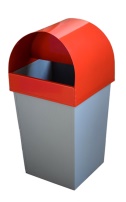 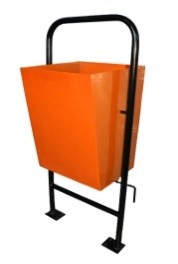 Урна (низкая)Высота - 857 мм.
Ширина - 418 мм, глубина - 415 мм. Урна уличная стационарная № 2Высота - 1054 мм.
Ширина - 430 мм, глубина - 350 мм. 2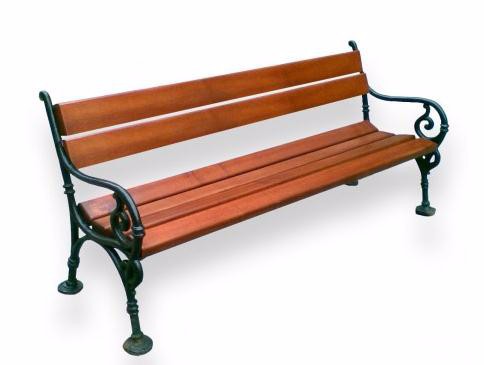 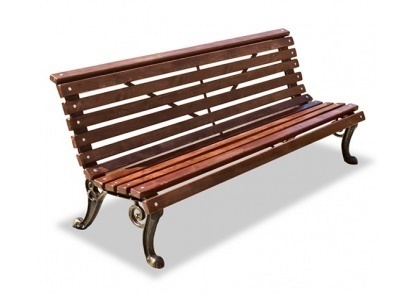 Скамейка 150 х 74 х 58 Каркас  –  чугунное литье
Древесина – соснаСкамейка 1,8-2 мКаркас - чугунное литьеДерево - сосна класс lux3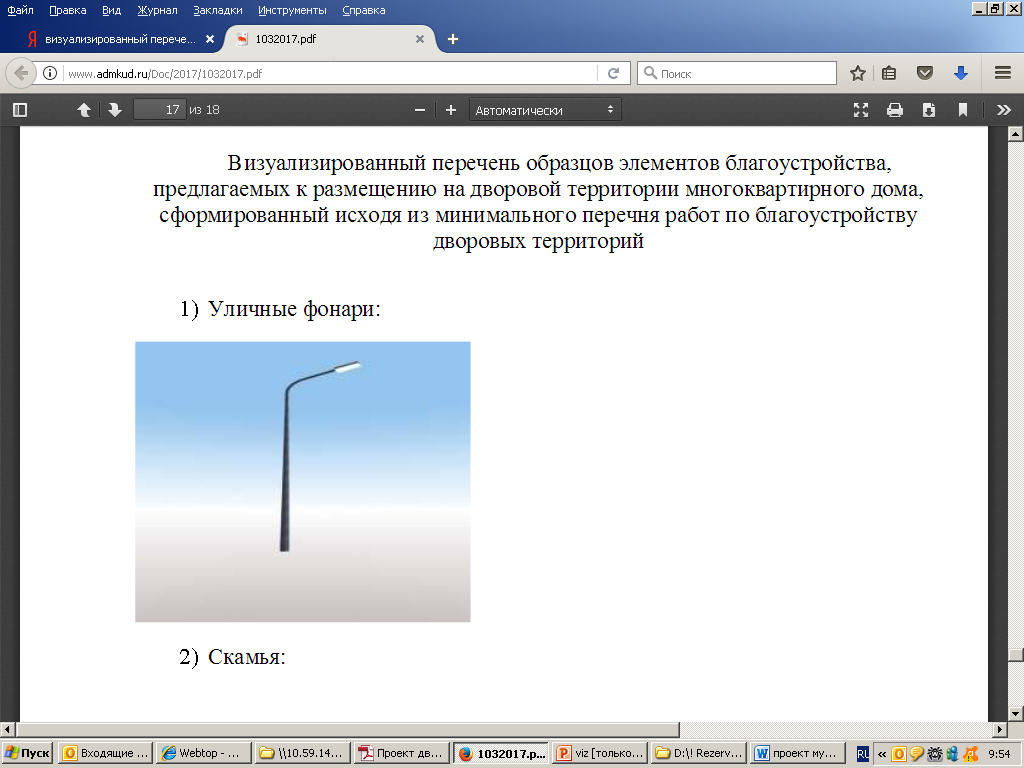 Обеспечение освещения дворовых территорий4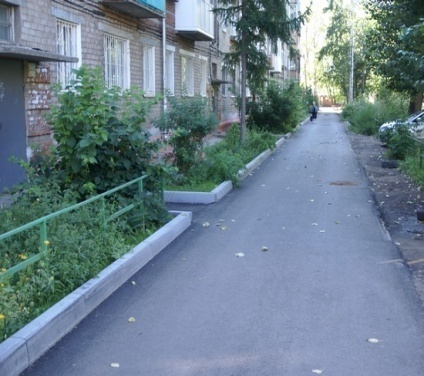 Ремонт дворовых проездов и проездов к дворовым территориям№ п/пНаименованиеЕдиница измеренияСтоимость на 1 единицу измерения Минимальный перечень видов работМинимальный перечень видов работМинимальный перечень видов работМинимальный перечень видов работ1Ремонт внутри дворового проезда 1 кв. м.от 25002Установка освещения 1 уличный фонарь, 1 столб, проводаот 120003Установка скамейки1 скамейкаот 85004Установка урн1 урнаот 5500Дополнительный переченьДополнительный переченьДополнительный переченьДополнительный перечень1Установка песочницы1 шт.от 150002Установка Качалки-балансир1 шт.от 160003Установка качельного комплекса1 шт. от 750004Озеленение1 дерево, 1 кустот 42005Ремонт и устройство автомобильных парковок (парковочных мест)1 м. кв.от 2500Ответственный исполнитель подпрограммыадминистрация Сибирцевского городского поселенияУчастники подпрограммы- администрация Сибирцевского городского поселения;- департамент жилищно-коммунального хозяйства и топливным ресурсам Приморского края;- собственники помещений в многоквартирных домах;- организации всех форм собственности;- граждане.Цель подпрограммыповышение уровня комфортности жизнедеятельности граждан посредством благоустройства территории Сибирцевского городского поселения, а также создание механизма прямого участия граждан в формировании комфортной городской среды, увеличение доли граждан, принимающих участие в решении вопросов развития городской средыЗадачи подпрограммы- улучшение состояния придомовых территорий Сибирцевского городского поселения;- повышение уровня благоустройства общественных территорий Показатели муниципальной программы, характеризующие цели и задачи подпрограммы- количество благоустроенных дворовых дворовых территорий, ед.;- количество благоустроенных муниципальных общественных территорий, ед.;доля граждан, принявших участие в решении вопросов формирования комфортной городской среды от общего количества граждан в возрасте от 14 лет,  30%;Срок реализации подпрограммымуниципальная программа реализуется с 2018 по 2024 годОбъемы бюджетных ассигнований программыОбщий объем финансирования мероприятий подпрограммы № 1 на 2022 год составит 0,00 тыс. руб. в том числе:  за счет средств федерального бюджета составит 0,00 тыс. руб., средств краевого бюджета – 0,00 тыс. руб., средства бюджета Сибирцевского городского поселения – 0,00 тыс. руб.;Ожидаемые результаты программы- количество благоустроенных общественных территорий: 0 ед.;Ответственный исполнитель подпрограммыадминистрация Сибирцевского городского поселенияУчастники подпрограммы- администрация Сибирцевского городского поселения;- департамент жилищно-коммунального хозяйства и топливным ресурсам Приморского края;- собственники помещений в многоквартирных домах;- организации всех форм собственности;- граждане.Цель подпрограммыповышение уровня комфортности городской среды  посредством благоустройства территории, детских и спортивных площадок Сибирцевского городского поселения.Задачи подпрограммы- благоустройство территорий, детских и спортивных площадокПоказатели муниципальной программы, характеризующие цели и задачи подпрограммы- количество благоустроенных территорий, детских и спортивных площадок, ед.;Срок реализации подпрограммыподпрограмма реализуется с 2019 по 2024 годОбъемы бюджетных ассигнований подпрограммыОжидаемые результаты программыОбщий объем финансирования мероприятий на реализацию подпрограммы № 2 «Благоустройство территорий, детских и спортивных площадок муниципального образования Сибирцевское городское поселение» на  2022 год 4 702,605 тыс. руб. в том числе:- средства бюджета Приморского края – 4502,605тыс. руб.- средства бюджета Сибирцевского городского поселения – 200,00 тыс. руб.;- количество благоустроенных общественных территорий – 2 ед.;